АВТОНОМНАЯ НЕКОММЕРЧЕСКАЯ ОРГАНИЗАЦИЯ «АГЕНТСТВО ПО ТУРИЗМУ И ДЕЛОВЫМ КОММУНИКАЦИЯМ РОСТОВСКОЙ ОБЛАСТИ» (АНО «АГЕНТСТВО ПО ТУРИЗМУ И ДЕЛОВЫМ КОММУНИКАЦИЯМ»)ДОКУМЕНТАЦИЯ О ПРОВЕДЕНИИ ОТКРЫТОГО КОНКУРСА № 03ок/23
 на оказание услуг по организации участия Ростовской области во втором саммите Россия – Африка, Экономическом и гуманитарном форуме Россия – Африка                                                               г. Ростов-на-Дону2023 г.СОДЕРЖАНИЕ ДОКУМЕНТАЦИИ О ПРОВЕДЕНИИ ОТКРЫТОГО КОНКУРСАРаздел 1. Порядок и условия проведения Открытого конкурсаРаздел 2. Информационная карта Открытого конкурсаРаздел 3. Формы, входящие в состав заявки на участие в Открытом конкурсе                предлагаемые для заполнения участниками Открытого конкурса- Заявка на участие в Открытом конкурсе (Форма № 1)- Информация об участнике Открытого конкурса (Форма № 2)- Предложения участника Открытого конкурса о качественных, количественных и    функциональных характеристиках оказываемых услуг, о цене договора (Форма № 3);                 - Сведения и документы, подтверждающие квалификацию участника открытого конкурса (Форма № 4)- Форма согласия участника Открытого конкурса на обработку персональных данных 
(Форма № 5)- Запрос о разъяснении положений документации о проведении Открытого конкурса (Форма № 6)Раздел 4.  Описание предмета закупкиРаздел 5. Проект договораРаздел 6. Порядок формирования начальной (максимальной) цены договора Раздел 1ПОРЯДОК И УСЛОВИЯ ПРОВЕДЕНИЯ ОТКРЫТОГО КОНКУРСАНастоящая документация определяет правила и условия проведения автономной некоммерческой организацией «Агентство по туризму и деловым коммуникациям Ростовской области» (далее - Агентство) процедуры Открытого конкурса с целью определения Исполнителя и заключения с ним договора на оказание услуг по организации участия Ростовской области во втором саммите Россия – Африка, Экономическом и   гуманитарном форуме Россия – Африка.СПОСОБ ОПРЕДЕЛЕНИЯ ИСПОЛНИТЕЛЯ: Открытый конкурс.Под Открытым конкурсом понимается процедура, которая не является публичным конкурсом и ее проведение не регулируется статьями 1057-1061 Гражданского кодекса Российской Федерации, и которая не накладывает на Заказчика гражданско-правовые обязательства, предусмотренные указанными нормами.По результатам Открытого конкурса договор заключается с Участником закупки, заявка на участие в закупке которого в соответствии с критериями, определенными в Документации о проведении Открытого конкурса, наиболее полно соответствует требованиям документации о закупке и содержит лучшие условия поставки товаров, выполнения работ, оказания услуг. У Заказчика отсутствует обязанность заключать договор по результатам Открытого конкурса.НОРМАТИВНОЕ РЕГУЛИРОВАНИЕ ПОРЯДКА ПРОВЕДЕНИЯ ОТКРЫТОГО КОНКУРСА Настоящая документация о проведении Открытого конкурса (далее - Документация) подготовлена в соответствии с Положением о закупочной деятельности автономной некоммерческой организации «Агентство по туризму и деловым коммуникациям Ростовской области», размещенным на Сайте Агентства в информационно-телекоммуникационной сети Интернет по адресу: https://art-ro.ru/normativnye-dokumenty/ (далее - Положение).  НАИМЕНОВАНИЕ ЗАКАЗЧИКА: автономная некоммерческая организация «Агентство по туризму и деловым коммуникациям Ростовской области» (далее - Заказчик).КОНТАКТНЫЕ ДАННЫЕ ЗАКАЗЧИКА: местонахождения Заказчика, почтовый адрес Заказчика, адрес электронной почты Заказчика и иные сведения о Заказчике указаны в пункте 2 Информационной карты (Раздел 2 Документации).ПОРЯДОК И УСЛОВИЯ ПРОВЕДЕНИЯ ОТКРЫТОГО КОНКУРСАЗаказчик проводит Открытый конкурс на условиях и в порядке, изложенных в Положении и в настоящей Документации о проведении Открытого конкурса, в том числе в Информационной карте Открытого конкурса (Раздел 2 Документации), Формах, входящих в состав заявки на участие в Открытом конкурсе, предлагаемых для заполнения участниками Открытого конкурса (Раздел 3 Документации), Описании предмета закупки (Раздел 4 Документации), проекте Договора (Раздел 5 Документации), Порядке формирования начальной (максимальной) цены договора (Раздел 6 Документации), составляющих в целом Документацию о проведении Открытого конкурса и являющихся ее неотъемлемой частью (далее - Документация).ПРЕДМЕТ ЗАКУПКИ:Оказание услуг по организации участия Ростовской области во втором саммите Россия – Африка, Экономическом и   гуманитарном форуме Россия – Африка  (далее - Услуги).      Требования Заказчика в отношении предмета закупки, виды, характеристики, объем и условия оказания услуг (Описание предмета закупки), изложены в Разделе 4 Документации и в проекте Договора (Раздел 5 Документации).СРОК (ПЕРИОД) ОКАЗАНИЯ УСЛУГ: указан в пункте 8 Информационной карты (Раздел 2 Документации).МЕСТО ОКАЗАНИЯ УСЛУГ: указано в пункте 9 Информационной карты (Раздел 2 Документации).ОФИЦИАЛЬНЫЙ ИСТОЧНИК ИНФОРМАЦИИ ОБ ОТКРЫТОМ КОНКУРСЕ:Заказчик, в сроки установленные Положением и настоящей Документацией, размещает на Сайте Заказчика (www.art-ro.ru) в информационно-телекоммуникационной сети «Интернет» по адресу: https://art-ro.ru/razmeshhennye/ (далее - Сайт Заказчика): извещение о проведении Открытого конкурса, документацию о проведении Открытого конкурса, проект Договора, являющийся неотъемлемой частью извещения и Документации, изменения, вносимые в извещение и Документацию, решения, принимаемые закупочной комиссией и Заказчиком в ходе проведения Открытого конкурса.Извещение о проведении Открытого конкурса и Документация размещаются на Сайте Заказчика не менее чем за 5 (пять) рабочих дней до дня окончания срока подачи заявок на участие в Открытом конкурсе. Заказчик вправе опубликовать извещение о проведении Открытого конкурса в любых средствах массовой информации при условии, что такое опубликование не отменяет размещение извещения на Сайте Заказчика.Извещение о проведении Открытого конкурса и Документация не являются публичной офертой.   После размещения на Сайте Заказчика извещения о проведении Открытого конкурса и Документации Заказчик вправе дополнительно направить приглашения к участию в Открытом конкурсе лицам, осуществляющим поставки товаров, выполнение работ, оказание услуг, предусмотренных извещением о проведении Открытого конкурса. Приглашения к участию в Открытом конкурсе могут направляться с использованием любых средств связи, в том числе в электронной форме.Участники Открытого конкурса должны самостоятельно отслеживать актуальность извещения о проведении Открытого конкурса и Документации, внесение изменений в извещение о проведении Открытого конкурса и (или) Документацию, информации об отмене Открытого конкурса, и иные решения, принимаемые в ходе проведения Открытого конкурса, которые размещаются на Сайте Заказчика. Заказчик не несет ответственности перед Участниками    Открытого конкурса в случае неознакомления Участниками Открытого конкурса с такими изменениями или информацией об Открытом конкурсе, в том числе по возмещению убытков и (или) каких-либо затрат, связанных с подготовкой и подачей заявки на участие в Открытом конкурсе.УЧАСТИЕ ОТКРЫТОМ КОНКУРСЕПринять участие в Открытом конкурсе может любое юридическое лицо независимо от его организационно-правовой формы, формы собственности, места нахождения и места происхождения капитала, или любое физическое лицо, в том числе зарегистрированное в качестве индивидуального предпринимателя (далее - Участник).Участие в Открытом конкурсе коллективного Участника как группы лиц не предусматривается.Для участия в Открытом конкурсе Участник должен:быть правомочным подать Заявку на участие в Открытом конкурсе (далее - Заявка);подать Заявку согласно требованиям настоящей Документации;удовлетворять требованиям, указанным в пункте 11 настоящего Раздела Документации.Для всех Участников устанавливаются одинаковые требования. При рассмотрении Заявок не допускается предъявление требований, не предусмотренных Документацией.Участник несет все расходы, связанные с участием в Открытом конкурсе, в том числе с подготовкой и предоставлением Заявки, иных документов, а Заказчик не имеет обязательств и (или) ответственности по таким расходам независимо от итогов Открытого конкурса, а также оснований его завершения.Участник не вправе требовать от Заказчика компенсации упущенной выгоды по результатам проведения Открытого конкурса.11. ТРЕБОВАНИЯ К УЧАСТНИКАМ ОТКРЫТОГО КОНКУРСА К Участникам предъявляются следующие обязательные требования:непроведение ликвидации Участника Открытого конкурса - юридического лица и отсутствие решения арбитражного суда о признании участника закупки - юридического лица или индивидуального предпринимателя несостоятельным (банкротом) и об открытии конкурсного производства;неприостановление деятельности Участника Открытого конкурса в порядке, установленном Кодексом Российской Федерации об административных правонарушениях, на день подачи Заявки на участие в Открытом конкурсе;отсутствие у участника Открытого конкурса - физического лица либо у руководителя, членов коллегиального исполнительного органа или главного бухгалтера юридического лица - участника Открытого конкурса судимости за преступления в сфере экономики (за исключением лиц, у которых такая судимость погашена или снята), а также неприменение в отношении указанных физических лиц наказания в виде лишения права занимать определенные должности или заниматься определенной деятельностью, которые связаны с поставкой товара, выполнением работы, оказанием услуг, являющихся объектом осуществляемого Открытого конкурса, и административного наказания в виде дисквалификации;отсутствие у участника Открытого конкурса недоимки по налогам, сборам, задолженности по иным обязательным платежам в бюджеты бюджетной системы Российской Федерации (за исключением сумм, на которые предоставлены отсрочка, рассрочка, инвестиционный налоговый кредит в соответствии с законодательством Российской Федерации о налогах и сборах, которые реструктурированы в соответствии с законодательством Российской Федерации, по которым имеется вступившее в законную силу решение суда о признании обязанности заявителя по уплате этих сумм исполненной или которые признаны безнадежными к взысканию в соответствии с законодательством Российской Федерации о налогах и сборах) за прошедший календарный год, размер которых превышает двадцать пять процентов балансовой стоимости активов участника закупки, по данным бухгалтерской отчетности за последний отчетный период. Участник Открытого конкурса считается соответствующим установленному требованию в случае, если им в установленном порядке подано заявление об обжаловании указанных недоимки, задолженности, и решение по такому заявлению на дату рассмотрения заявки на участие в определении поставщика (подрядчика, исполнителя) не принято;отсутствие между участником Открытого конкурса и Заказчиком конфликта интересов. Лицами, заинтересованными в совершении некоммерческой организацией тех или иных действий, в том числе сделок, с другими организациями или гражданами (далее - заинтересованные лица), признаются руководитель (заместитель руководителя) некоммерческой организации, а также лицо, входящее в состав органов управления некоммерческой организацией или органов надзора за ее деятельностью, если указанные лица состоят с этими организациями или гражданами в трудовых отношениях, являются участниками, кредиторами этих организаций либо состоят с этими гражданами в близких родственных отношениях или являются кредиторами этих граждан. При этом указанные организации или граждане являются поставщиками (исполнителями, подрядчиками) товаров (услуг) для некоммерческой организации, крупными потребителями товаров (услуг), производимых некоммерческой организацией, владеют имуществом, которое полностью или частично образовано некоммерческой организацией, или могут извлекать выгоду из пользования, распоряжения имуществом некоммерческой организации. Заинтересованность в совершении некоммерческой организацией тех или иных действий, в том числе в совершении сделок, влечет за собой конфликт интересов заинтересованных лиц и некоммерческой организации;участник Открытого конкурса не является офшорной компанией11.2. В дополнение к обязательным требованиям к Участникам Открытого конкурса, устанавливаются следующие требования:отсутствие сведений об участнике закупки в реестре недобросовестных поставщиков, предусмотренном статьей 5 Федерального закона от 18 июля 2011 г.  № 223-ФЗ «О закупках товаров, работ, услуг отдельными видами юридических лиц» и в реестре недобросовестных поставщиков, предусмотренном статьей 104 Федерального закона от 05 апреля 2013 г. № 44-ФЗ «О контрактной системе в сфере закупок товаров, работ, услуг для обеспечения государственных и муниципальных нужд».Перечень документов, подтверждающих соответствие Участника обязательным требованиям определен в пункте 21 Информационной карты (Раздел 2 Документации).Установленные Заказчиком в Документации обязательные и дополнительные требования, предъявляются в одинаковой степени ко всем Участникам.СРОК, МЕСТО И ПОРЯДОК ПРЕДОСТАВЛЕНИЯ ДОКУМЕНТАЦИИ О ПРОВЕДЕНИИ ОТКРЫТОГО КОНКУРСА  Документация о проведении Открытого конкурса размещена на Сайте Заказчика в формате, доступном для чтения и скачивания всеми заинтересованными лицами без взимания платы.Заказчик не предоставляет Документацию по отдельным запросам Участников.Заказчик не осуществляет предоставление Документации на бумажных или электронных носителях и уведомление Участников об изменениях, вносимых в извещение о проведении Открытого конкурса и (или) Документацию.ВНЕСЕНИЕ ИЗМЕНЕНИЙ В ИЗВЕЩЕНИЕ О ПРОВЕДЕНИИ ОТКРЫТОГО КОНКУРСА И (ИЛИ) ДОКУМЕНТАЦИЮ О ПРОВЕДЕНИИ ОТКРЫТОГО КОНКУРСА В любое время до окончания срока подачи Заявок Заказчик вправе внести изменения в извещение о проведении Открытого конкурса и (или) настоящую Документацию.Не позднее 1 (одного) рабочего дня со дня принятия решения о внесении изменений в извещение о проведении Открытого конкурса и (или) Документацию такие изменения размещаются на Сайте Заказчика.В случае внесения изменений в  извещение  о   проведении   Открытого конкурса и (или) документацию о проведении Открытого конкурса срок подачи заявок на участие в Открытом конкурсе продлевается не менее, чем на 3 (три) дня.Любое изменение Документации является неотъемлемой ее частью.Заказчик не несет ответственности перед участником Открытого конкурса за убытки, причиненные несвоевременным получением участником Открытого конкурса  информации о внесении изменений в извещение о проведении Открытого конкурса и (или) настоящую Документацию.ОТМЕНА ОТКРЫТОГО КОНКУРСА Заказчик вправе отменить Открытый конкурс до наступления даты и времени окончания срока подачи заявок на участие в закупке. Решение об отмене Открытого конкурса  размещается на Сайте Заказчика.Решение об отмене Открытого конкурса размещается на Сайте Заказчика в срок не позднее 1 (одного) рабочего дня со дня принятия такого решения.Открытый конкурс считается отмененным с момента размещения решения о его отмене на Сайте Заказчика.При отмене Открытого конкурса Заказчик не несет ответственности перед участниками Открытого конкурса за убытки, причиненные такой отменой.ПОДАЧА, ИЗМЕНЕНИЕ И ОТЗЫВ ЗАЯВОК НА УЧАСТИЕ В ОТКРЫТОМ КОНКУРСЕ. ТРЕБОВАНИЯ К СОДЕРЖАНИЮ, ФОРМЕ, ОФОРМЛЕНИЮ И СОСТАВУ ЗАЯВКИ НА УЧАСТИЕ В ОТКРЫТОМ КОНКУРСЕУчастник готовит и подает Заявку с приложением полного комплекта документов, оформленных в соответствии с требованиями настоящего пункта Документации, согласно перечню, определенному в Информационной карте Документации, в бумажной форме в запечатанном конверте, не позволяющем просматривать содержание Заявки. На конверте с Заявкой указывается номер и наименование Открытого конкурса (предмет закупки), на участие в котором подается Заявка.Участник, подавая Заявку, соглашается со всеми условиями проведения Открытого конкурса, установленными Документацией, в том числе с условиями проекта Договора.Все без исключения страницы Заявки должны быть прошиты и пронумерованы. Ненадлежащее исполнение Участником закупки требования о том, что все страницы Заявки должны быть пронумерованы, не является основанием для отказа в допуске к участию в Открытом конкурсе.Все документы, входящие в Заявку, должны быть подготовлены на русском языке, за исключением тех документов, оригиналы которых выданы Участнику третьими лицами на иностранном языке. Документы, оригиналы которых выданы Участнику третьими лицами на иностранном языке, могут быть представлены на языке оригинала при условии, что к ним приложен идентичный нотариально заверенный перевод таких документов на русский язык.Документы, представленные на иностранных языках, в нарушение требований настоящей Документации, считаются неподанными, и сведения, указанные в таких документах, не учитываются Заказчиком при рассмотрении Заявки.Заявка должна быть прошнурована и скреплена подписью и печатью Участника закупки (при наличии печати у Участника закупки).Соблюдение Участником указанных требований означает, что информация и документы, входящие в состав Заявки на участие в Открытом конкурсе, поданы от имени этого Участника и он несет ответственность за подлинность и достоверность этих информации и документов.Никакие исправления в тексте Заявки не имеют силы, за исключением тех случаев, когда эти исправления заверены рукописной надписью «Исправленному верить», собственноручной подписью лица, имеющего полномочия на осуществление действий от имени Участника закупки, расположенной рядом с каждым исправлением, и печатью Участника закупки (при наличии печати у Участника закупки).Датой начала подачи заявок является день размещения на Сайте Заказчика извещения о проведении Открытого конкурса и Документации.Заявка должна быть подана в соответствии с требованиями к содержанию, форме, составу заявки на участие в Открытом конкурсе, указанными в пункте 22 Информационной карты (Раздел 2 Документации).Заявка должна быть подана до истечения срока окончания подачи Заявок, установленного в пункте 17 Информационной карты (Раздел 2 Документации).Прием Заявок осуществляется Заказчиком до даты и времени окончания срока подачи Заявок, указанных в извещении о проведении Открытого конкурса.При приеме Заявок на конверте проставляется дата и время поступления Заявки по месту, указанному в настоящей Документации.Заявка, поданная в срок, указанный в извещении о проведении Открытого конкурса, регистрируется Заказчиком.Заявки, поступившие после окончания срока подачи заявок на участие в Открытом конкурсе, не регистрируются и не рассматриваются.Заявки предоставляются Участниками в порядке, в месте и до окончания срока подачи Заявок, указанных в извещении о проведении Открытого конкурса.Прием заявок на участие в Открытом конкурсе прекращается по истечению срока, установленного в извещении о проведении Открытого конкурса.В случаях, когда по окончании срока подачи Заявок подана только одна Заявка и такая заявка признана закупочной комиссией соответствующей установленным требованиям или по результатам рассмотрения Заявок только одна Заявка признана закупочной комиссией соответствующей требованиям, указанным в Документации (далее - единственная заявка), Открытый конкурс признается несостоявшимся.Закупочная комиссия в случае признания Открытого конкурса несостоявшимся рассматривает вопрос и принимает решение о возможности заключения Договора с Участником, подавшим единственную заявку.Участник вправе подать только одну заявку в любое время с момента размещения извещения о проведении Открытого конкурса до предусмотренных извещением и Документацией даты и времени окончания срока подачи заявок на участие в Открытом конкурсе.В случае установления факта подачи одним Участником двух и более Заявок в отношении одного предмета закупки при условии, что поданная им ранее Заявка не отозвана, все заявки такого Участника, поданные в отношении данного предмета закупки подлежат отклонению.При описании качественных, количественных и функциональных характеристик оказываемых услуг Участниками закупки должны применяться общепринятые обозначения и наименования в соответствии с требованиями действующих нормативных документов. Сведения, которые содержатся в Заявках Участников, не должны допускать двусмысленных толкований.Заказчик вправе продлить срок окончания подачи Заявок. При продлении срока окончания подачи Заявок Участник, подавший Заявку до продления срока окончания подачи Заявок, вправе отозвать поданную им Заявку либо не отзывать ее.Участник, подавший Заявку, вправе изменить или отозвать ее в любое время после ее подачи, но до истечения срока окончания подачи Заявок, в порядке определенном в пункте 24 Информационной карты (Раздел 2 Документации).ВАЛЮТА ОТКРЫТОГО КОНКУРСА Все суммы денежных средств в Заявке и приложениях к ней должны быть выражены в валюте, установленной в пункте 10 Информационной карты (Раздел 2 Документации).Документы, оригиналы которых выданы Участнику третьими лицами с выражением сумм денежных средств в иных валютах, могут быть представлены в валюте документа оригинала при условии, что к этим документам будут приложены комментарии Участника с переводом этих сумм в валюту, установленную в Информационной карте, исходя из официального курса валюты, установленного Центральным банком Российской Федерации, с указанием такового курса и даты его установления.НАЧАЛЬНАЯ (МАКСИМАЛЬНАЯ) ЦЕНА ДОГОВОРАСведения о начальной (максимальной) цене договора и порядок ее формирования указаны в пунктах 11 и 14 Информационной карты (Раздел 2 Документации).Предложение Участника в составе Заявки цены договора, превышающей начальную (максимальную) цену договора, является основанием для отказа такому Участнику в допуске к участию в Открытом конкурсе.ВСКРЫТИЕ КОНВЕРТОВ С ЗАЯВКАМИ НА УЧАСТИЕ В ОТКРЫТОМ КОНКУРСЕ. РАССМОТРЕНИЕ ЗАЯВОК НА УЧАСТИЕ В ОТКРЫТОМ КОНКУРСЕ В день, который указан в извещении о проведении Открытого конкурса, закупочная комиссия Заказчика:- вскрывает конверты с заявками на участие в Открытом конкурсе;– рассматривает заявки на участие в  Открытом конкурсе.Заявки рассматриваются закупочной комиссией на основании требований, указанных в настоящей Документации.На стадии рассмотрения Заявок закупочной комиссией выполняются следующие действия:а)	проверка комплектности, содержания и оформления Заявок на соответствие требованиям Документации;б)	проверка достоверности сведений и документов, поданных в составе Заявки; в)	проверка участника Закупки на соответствие требованиям, установленным Документацией;г)	проверка предлагаемых к поставке товаров, подлежащих выполнению работ, оказанию услуг и договорных условий на соответствие требованиям Документации; д)	проверка соответствия предложения о цене Участника значению начальной (максимальной) цены договора.18.4. В целях подтверждения соответствия Участника требованиям, указанным в Документации, Заказчик вправе использовать общедоступные источники информации. При этом Заказчик придерживается одинакового подхода ко всем Участникам (Общедоступными источниками информации признаются официальные источники информации уполномоченных государственных органов, официальные источники информации иностранных государств, международных организаций).18.5. Если в Заявке имеются расхождения между обозначением сумм словами и цифрами, то к рассмотрению принимается сумма, указанная прописью.18.6. В случае выявления факта сообщения Участником недостоверных сведений о его соответствии требованиям, установленным в Документации, закупочная комиссия вправе на любом этапе проведения Открытого конкурса отклонить Заявку такого Участника, пересмотреть результаты Открытого конкурса, в том числе завершить Открытый конкурс без определения Исполнителя.18.7. По итогам рассмотрения заявок принимается решение в отношении каждого Участника о его допуске к участию в Открытом конкурсе либо об отказе в допуске такого Участника к участию в Открытом   конкурсе в порядке и по основаниям, которые предусмотрены Документацией. Основаниями для отказа в допуске к участию в Открытом   конкурсе являются:непредставление документов, а также иных сведений, требование о наличии которых установлено Документацией;несоответствие Участника требованиям к Участникам закупки, установленным Документацией;несоответствие Заявки требованиям Документации;несоответствие предлагаемых к поставке товаров, подлежащих выполнению работ, оказанию услуг требованиям, установленным Документацией;предложение Участником в составе Заявки цены закупки, превышающей начальную (максимальную) цену договора;сообщение Участником в Заявке недостоверных сведений о его соответствии требованиям, установленным в Документации;подача Участником двух и более Заявок в отношении одного предмета закупки при условии, что поданная им ранее Заявка не отозвана.18.8. По результатам рассмотрения Заявок и проверки информации об Участниках закупочная комиссия принимает решения о допуске Участника к участию в Открытом конкурсе либо об отказе в допуске такого Участника к участию в Открытом   конкурсе. 18.9. По результатам вскрытия конвертов с заявками на участие в Открытом конкурсе, рассмотрения заявок на участие в  Открытом конкурсе закупочной комиссией составляется протокол вскрытия и рассмотрения заявок на участие в Открытом конкурсе, который должен содержать следующие сведения:а)	дата подписания протокола;б)	наименование Открытого конкурса;в)	сведения о начальной (максимальной) цене договора;г)	дата и время вскрытия конвертов с заявками на участие в Открытом конкурсе;д)	количество поданных заявок, а также дата и время регистрации каждой такойзаявки;е)	информация о наименовании (для юридического лица), фамилия, имя, отчество (при наличии) (для физического лица), почтовый адрес каждого участника Открытого конкурса;ж)	присвоенный Заявке каждого Участника идентификационный номер;з) решение о допуске Участников к участию в Открытом конкурсе либо об отказе им в допуске к участию в Открытом конкурсе, в том числе:количество Заявок, которые отклонены;основания отклонения каждой Заявки с указанием положений Документации, которым не соответствует такая Заявка;и)	сведения о дате и времени подведения итогов Открытого конкурса;й) причины, по которым Открытый конкурс признан несостоявшимся, в случае его признания таковым;к) иная информация, размещаемая в протоколе по решению Заказчика.18.10. Решение о присвоении Заявке идентификационного номера направляется каждому Участнику Открытого конкурса, Заявка которого принимается к рассмотрению в соответствии с Положением и настоящей Документацией, не позднее 1 (одного) рабочего дня с даты вскрытия конвертов с Заявками путем направления по адресу электронной почты уведомления в письменной форме или с использованием иных средств связи и доставки, обеспечивающих фиксирование такого уведомления, и получение Заказчиком подтверждения Участника о его получении.18.11. Решение закупочной комиссии об определении количества принятых Заявок и присвоении идентификационных номеров Заявкам на участие в Открытом конкурсе с указанием идентификационного номера таких заявок размещается на Сайте Заказчика не позднее 3 (трех) рабочих дней с даты подписания протокола вскрытия конвертов с заявками на участие в Открытом конкурсе.18.12. Заявки Участников, признанных соответствующими требованиям, предусмотренным в документации о проведении Открытого конкурса и допущенные к участию в Открытом конкурсе, передаются на экспертизу в Экспертную группу. Экспертная группа проводит независимую качественную оценку поступивших заявок на предмет:	- соответствия сферы деятельности участника закупки предмету закупки;	- наличия опыта исполнения обязательств по договорам (контрактам) на поставку аналогичных товаров (выполнение работ, оказание услуг);	- достаточной кадровой обеспеченности участника закупки специалистами с уровнем квалификации, необходимым для эффективной реализации мероприятий, являющихся предметом закупки;- другим критериям, в случае их установления в документации о проведении Открытого конкурса.18.13.	По итогам рассмотрения заявок Экспертная группа составляет заключение о проведенной оценке представленных заявок и передает его в закупочную комиссию Заказчика.18.14.В случае, когда по окончании срока подачи заявок на участие в Открытом конкурсе подана только одна заявка либо если по результатам рассмотрения заявок на участие в Открытом конкурсе закупочной Комиссией отклонены все поданные заявки на участие в таком конкурсе, Открытый конкурс признается несостоявшимся. В протокол вскрытия и рассмотрения заявок на участие в Открытом конкурсе вносится информация, что Открытый конкурс признан несостоявшимся.18.15. В случаях, когда по окончании срока подачи заявок на участие в Открытом   конкурсе не подано ни одной заявки либо если по результатам рассмотрения заявок на участие в Открытом конкурсе закупочной Комиссией отклонены все поданные заявки на участие в таком конкурсе, Открытый конкурс признается несостоявшимся. Заказчик в течение 90 (девяносто) дней с даты признания Открытого конкурса несостоявшимся, вправе осуществить закупку у единственного поставщика (исполнителя, подрядчика) на согласованных с ним условиях по цене, не превышающей начальную (максимальную) цену закупки, указанную в документации о проведении Открытого конкурса, признанного несостоявшимся. Экспертная группа в письменной форме дает заключение по кандидатуре такого поставщика (исполнителя, подрядчика).В протокол вскрытия и рассмотрения заявок на участие в Открытом   конкурсе вносится информация, что Открытый конкурс признан завершенным без определения Исполнителя. Решение о признании Открытого   конкурса, завершенным без определения Исполнителя, не позднее 3 (трех) рабочих дней с даты составления такого протокола размещается на Сайте Заказчика.ОЦЕНКА И СОПОСТАВЛЕНИЕ ЗАЯВОК НА УЧАСТИЕ В ОТКРЫТОМ   КОНКУРСЕ Срок оценки и сопоставления Заявок не может превышать 5 (пяти) рабочих дней с даты вскрытия и рассмотрения Заявок. Точные дата и время подведения итогов Открытого конкурса указываются в пункте 28 Информационной карты Раздела 2 Документации.Заявки оцениваются и сопоставляются закупочной комиссией на основании требований, условий и критериев, указанных в настоящей Документации.Результаты оценки и сопоставления заявок на участие в Открытом конкурсе фиксируются в протоколе подведения итогов Открытого конкурса.19.4. В целях определения победителя Открытого конкурса закупочной комиссией проводится оценка и сопоставление Заявок. Оцениваются и сопоставляются только те Заявки, которые не были отклонены.19.5. Оценка и сопоставление Заявок осуществляется в целях выявления лучших условий исполнения договора в соответствии с критериями оценки Заявок и в порядке, которые установлены пунктом 30 Информационной карты (Раздел 2 Документации). Значимость критериев оценки заявок указана в пункте 29 Информационной карты (Раздел 2 Документации), с учетом полученного  заключения Экспертной группы о проведенной оценке представленных Заявок.19.6. Если Участником в составе Заявки не предоставлены документы или сведения, необходимые исключительно для целей оценки Заявки, не являющиеся основанием для отклонения такой Заявки на стадии рассмотрения Заявок, то его Заявке по соответствующему критерию оценки присваивается ноль баллов.19.7. На основании результатов оценки и сопоставления Заявок на участие в Открытом   конкурсе закупочная комиссия присваивает каждой Заявке порядковый номер в порядке уменьшения степени выгодности содержащихся в них условий исполнения договора.Заявке, набравшей наибольший итоговый рейтинг, присваивается первый номер.19.8. По результатам Открытого конкурса победителем закупки признается Участник, заявка на участие в Открытом   конкурсе которого в соответствии с критериями, определенными в Документации, наиболее полно соответствует требованиям Документации, содержит лучшие условия поставки товаров, выполнения работ, оказания услуг, и Заявке которого, соответственно, присвоен первый номер.В случае, если по результатам рассмотрения Заявок принято решение о допуске к участию в Открытом конкурсе только одного Участника либо когда по окончании срока подачи заявок на участие в Открытом конкурсе подана только  одна    заявка    и    такая    заявка    признана    закупочной комиссией,  соответствующей установленным требованиям(далее — единственная заявка), а в протокол вскрытия и рассмотрения заявок на участие в Открытом конкурсе внесена информация о признании Открытого конкурса несостоявшимся, оценка и сопоставление заявок не осуществляются. Закупочная комиссия с учетом полученного  заключения Экспертной группы о проведенной оценке представленной единственной заявки в срок не позднее 10 (десяти) рабочих дней с даты признания Открытого конкурса несостоявшимся, принимает решение о возможности заключения договора с участником Открытого конкурса, подавшим единственную заявку. На основании результатов рассмотрения, оценки и сопоставления Заявок закупочной комиссией составляется протокол подведения итогов Открытого конкурса, который должен содержать следующие сведения:дату подписания протокола;наименование Открытого конкурса;сведения о начальной (максимальной) цене договора;количество поданных Заявок, а также дата и время регистрации каждой такой Заявки;идентификационные номера Заявок, поданных в отношении закупки;решение о допуске Участников к участию в Открытом конкурсе либо об отказе им в допуске к участию в Открытом конкурсе;порядковые номера Заявок в порядке уменьшения степени выгодности содержащихся в них условий исполнения договора, включая информацию о ценовых предложениях Участников;результаты рассмотрения и оценки Заявок с указанием решения о присвоении каждой Заявке значения по каждому из предусмотренных критериев оценки Заявок;наименование (для юридического лица) или ФИО (для физического лица) Участника, с которым планируется заключить договор;сведения о цене договора, заключаемого с Участником закупки, с которым принято решение заключить договор;причины, по которым Открытый конкурс признан несостоявшимся или завершенным без определения Исполнителя, в случае признания его таковым;иная информация, размещаемая в протоколе по решению Заказчика.Решение о подведении итогов Открытого конкурса размещается на Сайте Заказчика в срок не позднее 3 (трех) рабочих дней со дня подписания протокола подведения итогов Открытого конкурса. В решении о подведении итогов Открытого конкурса указывается информация, предусмотренная в подпунктах 1-12 пункта 19.19 настоящего раздела Документации, за исключением наименования (для юридического лица) или фамилии, имени, отчества (при наличии) (для физического лица) Участника, с которым планируется заключить договор, вместо которых указывается идентификационный номер заявки такого Участника.ЗАКЛЮЧЕНИЕ ДОГОВОРА ПО РЕЗУЛЬТАТАМ ОТКРЫТОГО КОНКУРСА У Заказчика отсутствует обязанность заключать договор по результатам Открытого конкурса.Заказчик имеет право без объяснения причин принять решение о подведении итогов Открытого конкурса без заключения договора по его результатам, не неся при этом никакой ответственности перед Участниками закупки за расходы и (или) убытки, понесенные ими в связи с участием в Открытом конкурсе.Решение о завершении Открытого конкурса без заключения договора размещается на Сайте Заказчика не позднее 1 (одного) рабочего дня со дня принятия Заказчиком такого решения. Открытый конкурс считается завершенным без заключения договора с момента размещения решения о его завершении без заключения договора на Сайте Заказчика.Заказчик не несет обязательств или ответственности в случае неознакомления Участниками с решением о завершении Открытого конкурса без заключения договора.По результатам проведения Открытого конкурса между Заказчиком и Участником закупки, с которым принято решение заключить договор заключается договор, составленный на основе Проекта договора (Раздел 5 Документации), с включением в него предложений Участника закупки, с которым принято решение заключить договор, указанных в его Заявке.Договор не может быть заключен по цене договора, превышающей начальную (максимальную) цену договора, указанную в Документации.Проект договора направляется Заказчиком Участнику закупки, с которым принято решение заключить договор, не позднее 3 (трех) рабочих дней с даты размещения на Сайте Заказчика решения о подведении итогов Открытого конкурса по адресу электронной почты, указанному таким Участником в Заявке, а при отсутствии в Заявке адреса электронной почты - в бумажной форме на почтовый адрес Участника, указанный в Заявке.Оригинал договора, подписанный и скрепленный печатью Участника (при наличии печати), с которым принято решение его заключить, в бумажной форме в двух экземплярах передается Заказчику не позднее 3 (трех) календарных дней с даты получения Участником закупки проекта Договора.Если Участник Открытого конкурса, с которым принято решение заключить договор, отказался от подписания направленного ему проекта договора, предъявил при подписании договора встречные требования по условиям договора в противоречие ранее установленным в документации и (или) в заявке такого Участника,  либо не подписал договор в предусмотренный для этого в документации срок, такой Участник закупки, признается отказавшимся от заключения договора.Протоколы разногласий к договору, заключаемому по результатам Открытого конкурса, а также встречный проект договора не рассматриваются. Участник закупки, с которым принято решение заключить договор, направивший протокол разногласий к договору или встречный проект договора, считается отказавшимся от заключения договора.В случае, если Участник закупки, определенный по результатам Открытого конкурса в качестве Исполнителя, признан отказавшимся от заключения договора, проект договора направляется Заказчиком Участникам закупки, Заявкам которых по результатам оценки и сопоставления Заявок присвоен второй, затем - третий и последующий порядковые номера (при наличии таких Заявок) в порядке очередности.В этом случае проект договора направляется Участнику, с которым принято решение заключить договор, не позднее 1 (одного) рабочего дня с даты размещения на Сайте Заказчика решения о признании Участника закупки, Заявке которого присвоен предыдущий номер, отказавшимся от заключения договора.Участник закупки Заявке которого присвоен второй или последующие номера, с которым принято решение заключить договор, подписывает и предоставляет Заказчику оригинал проекта договора в бумажной форме в двух экземплярах не позднее 3 (трех) календарных дней с даты получения проекта Договора.В срок не позднее 3 (трех) рабочих дней со дня получения от Участника закупки, с которым принято решение заключить договор, подписанного таким Участником проекта договора, Заказчик подписывает и направляет такому Участнику один экземпляр договора или в тот же срок размещает на Сайте Заказчика решение о завершении Открытого конкурса без заключения договора по его результатам.В случае необходимости одобрения заключения Договора органом управления Заказчика в соответствии со статьей 27 Федерального закона от 12.01.1996 № 7-ФЗ «О некоммерческих организациях» договор должен быть заключен не позднее чем через 5 (пять) календарных дней с даты указанного одобрения.В случае отсутствия Участников закупки, заявкам которых по результатам оценки и сопоставления заявок присвоены второй и следующие номера или признания всех Участников закупки отказавшимися от заключения договора, Заказчик вправе заключить договор с любым потенциальным поставщиком (исполнителем, подрядчиком), на согласованных с ним условиях, по цене, не превышающей начальную (максимальную) цену договора, указанную в настоящей Документации. Экспертная группа в письменной форме дает заключение по кандидатуре такого поставщика (исполнителя, подрядчика). В случае если в Информационной карте настоящей Документации предусмотрена возможность определения нескольких Участников в качестве Исполнителя, с каждым из Участников заключается отдельный договор.Раздел 2 ИНФОРМАЦИОННАЯ КАРТА ОТКРЫТОГО КОНКУРСАРАЗДЕЛ 3Формы, входящие в состав заявки на участие в Открытом конкурсе, предлагаемые для заполнения участниками Открытого конкурсаФОРМА № 1(рекомендуемая форма)На бланке участника Открытого конкурсаДата, исх. номерВ закупочную комиссию АНО «Агентство по туризму и деловым коммуникациям»ЗАЯВКАНА УЧАСТИЕ В ОТКРЫТОМ КОНКУРСЕна право заключения с АНО «Агентство по туризму и деловым коммуникациям»   договора на оказание услуг по организации участия Ростовской области во втором саммите Россия – Африка, Экономическом и   гуманитарном форуме Россия – Африка1. Изучив извещение о проведении Открытого конкурса № _____ от _________ и документацию о проведении Открытого конкурса (далее - Документация) на право заключения вышеупомянутого договора _________________________________________________________________________________(наименование участника Открытого конкурса)в лице, ___________________________________________________________________________,(наименование должности участника   Открытого конкурса (представителя участника Открытого конкурса) и его Ф.И.О.)действующего на основании ________________________________________________________,сообщает о согласии участвовать в Открытом конкурсе на условиях, установленных в указанных выше документах, и направляет настоящую заявку на участие в Открытом конкурсе.Мы ознакомлены с материалами, содержащимися в Документации.2. Мы согласны оказать услуги, являющиеся предметом Открытого конкурса, в соответствии с требованиями Документации и на условиях, которые мы представили в настоящей заявке на участие в   Открытом конкурсе в срок с даты заключения договора по ____________ .  3. Предлагаемая нами цена договора составляет всего: ______ (прописью) рублей и включает в себя все расходы, связанные с исполнением обязательств по договору (в т.ч. с учетом расходов на уплату налогов, и других обязательных платежей).4. Мы согласны с тем, что в случае если нами не были учтены какие-либо расценки на оказание услуг, составляющих полный комплекс по предмету Открытого конкурса, данные услуги будут в любом случае выполнены в полном соответствии с Техническим заданием на оказание услуг по организации участия Ростовской области во втором саммите Россия – Африка, Экономическом и   гуманитарном форуме Россия – Африка  в пределах предлагаемой нами цены договора.5. Если наши предложения, изложенные выше, будут приняты, мы берем на себя обязательство по оказанию услуг в соответствии с требованиями Документации и согласно нашим предложениям об условиях исполнения договора.6. Настоящим гарантируем достоверность представленной нами в заявке на участие в Открытом конкурсе информации и подтверждаем право Заказчика, не противоречащее требованию формирования равных для всех участников процедуры закупки условий, запрашивать в уполномоченных органах власти и упомянутых в нашей заявке на участие в Открытом конкурсе юридических и физических лиц информацию, уточняющую представленные нами в ней сведения.7. Настоящей заявкой декларируем о соответствии участника Открытого конкурса _________________________________________________________________________(наименование участника Открытого конкурса)следующим требованиям:непроведение ликвидации Участника Открытого конкурса - юридического лица и отсутствие решения арбитражного суда о признании участника закупки - юридического лица или индивидуального предпринимателя несостоятельным (банкротом) и об открытии конкурсного производства;неприостановление деятельности Участника Открытого конкурса в порядке, установленном Кодексом Российской Федерации об административных правонарушениях, на день подачи Заявки на участие в Открытом конкурсе.отсутствие у участника Открытого конкурса - физического лица либо у руководителя, членов коллегиального исполнительного органа или главного бухгалтера юридического лица - участника Открытого конкурса судимости за преступления в сфере экономики (за исключением лиц, у которых такая судимость погашена или снята), а также неприменение в отношении указанных физических лиц наказания в виде лишения права занимать определенные должности или заниматься определенной деятельностью, которые связаны с поставкой товара, выполнением работы, оказанием услуги, являющихся объектом осуществляемого Открытого конкурса, и административного наказания в виде дисквалификации.отсутствие у участника Открытого конкурса недоимки по налогам, сборам, задолженности по иным обязательным платежам в бюджеты бюджетной системы Российской Федерации (за исключением сумм, на которые предоставлены отсрочка, рассрочка, инвестиционный налоговый кредит в соответствии с законодательством Российской Федерации о налогах и сборах, которые реструктурированы в соответствии с законодательством Российской Федерации, по которым имеется вступившее в законную силу решение суда о признании обязанности заявителя по уплате этих сумм исполненной или которые признаны безнадежными к взысканию в соответствии с законодательством Российской Федерации о налогах и сборах) за прошедший календарный год. размер которых превышает двадцать пять процентов балансовой стоимости активов участника закупки, по данным бухгалтерской отчетности за последний отчетный период. Участник Открытого конкурса считается соответствующим установленному требованию в случае, если им в установленном порядке подано заявление об обжаловании указанных недоимки, задолженности, и решение по такому заявлению на дату рассмотрения заявки на участие в определении поставщика (подрядчика, исполнителя) не принято;5) отсутствие между участником Открытого конкурса и Заказчиком конфликта интересов. Лицами, заинтересованными в совершении некоммерческой организацией тех или иных действий, в том числе сделок, с другими организациями или гражданами (далее - заинтересованные лица), признаются руководитель (заместитель руководителя) некоммерческой организации, а также лицо, входящее в состав органов управления некоммерческой организацией или органов надзора за ее деятельностью, если указанные лица состоят с этими организациями или гражданами в трудовых отношениях, являются участниками, кредиторами этих организаций либо состоят с этими гражданами в близких родственных отношениях или являются кредиторами этих граждан. При этом указанные организации или граждане являются поставщиками (исполнителями, подрядчиками) товаров (услуг) для некоммерческой организации, крупными потребителями товаров (услуг), производимых некоммерческой организацией, владеют имуществом, которое полностью или частично образовано некоммерческой организацией, или могут извлекать выгоду из пользования, распоряжения имуществом некоммерческой организации. Заинтересованность в совершении некоммерческой организацией тех или иных действий, в том числе в совершении сделок, влечет за собой конфликт интересов заинтересованных лиц и некоммерческой организации.8. В случае если наши предложения будут признаны лучшими по условиям исполнения договора на основе критериев, указанных в Документации и нашей заявке будет присвоен первый номер, мы берем на себя обязательства подписать договор с АНО «Агентство по туризму и деловым коммуникациям» на оказание услуг в соответствии с требованиями Документации и условиями наших предложений, а также представить все экземпляры договора.9. В случае если наши предложения будут лучшими после предложений победителя Открытого конкурса, и нашей заявке на участие в Открытом конкурсе будет присвоен второй порядковый номер, а победитель Открытого конкурса будет признан уклонившимся от заключения договора с АНО «Агентство по туризму и деловым коммуникациям», мы обязуемся подписать с АНО «Агентство по туризму и деловым коммуникациям» данный договор на оказание услуг в соответствии с требованиями Документации и условиями наших предложений, представить все экземпляры договора в срок, указанный в Информационной карте  Открытого конкурса.10. В случае если наша заявка является единственной, поданной заявкой на участие в Открытом конкурсе, и она соответствует требованиям Документации, либо если по результатам рассмотрения и оценки заявок на участие в Открытом конкурсе только наша заявка соответствует требованиям, указанным в Документации, мы обязуемся подписать договор с АНО «Агентство по туризму и деловым коммуникациям» на оказание услуг в соответствии с требованиями Документации и условиями нашего предложения о цене договора, но не выше начальной (максимальной) цены договора, представить все экземпляры договора в срок, указанный в Информационной карте  Открытого конкурса.11. Настоящая заявка на участие в Открытом конкурсе действует до даты подписания договора с победителем Открытого конкурса.12.  Корреспонденцию в наш адрес просим направлять по адресу:13. В состав настоящей заявки на участие в Открытом конкурсе входят документы согласно описи – на ___ стр.Должность руководителя (лица, уполномоченного участником Открытого конкурса)участника Открытого конкурса		______________             ______________                                                                                                                      (подпись)                                        (Ф.И.О.)     М.П. (при наличии)ФОРМА № 2(рекомендуемая форма)На бланке участника Открытого конкурсаДата, исх. номерВ закупочную комиссию АНО «Агентство по туризму и деловым коммуникациям»ИНФОРМАЦИЯ ОБ УЧАСТНИКЕ ОТКРЫТОГО КОНКУРСАНаименование, сведения об организационно-правовой форме, местонахождении, адресе (для юридического лица), фамилии, имени, отчестве,  данных документа, удостоверяющего личность                  (дата рождения, серия и номер документа, удостоверяющего личность, сведения о дате выдачи указанного документа и выдавшем его органе), сведений о месте жительства (для физического лица), банковских реквизитах, сведениях о применяемой Участником системе налогообложения, номере контактного телефона, идентификационном номере налогоплательщика (для физических лиц и индивидуальных предпринимателей), фамилия, имя, отчество руководителя Участника (с указанием наименования должности и контактного телефона), фамилия, имя, отчество контактного лица Участника (с указанием наименования должности и контактного телефона), адресе электронной почты.Должность руководителя (лица, уполномоченного участником Открытого конкурса)участника Открытого конкурса		______________             ______________                                                                                                                      (подпись)                                        (Ф.И.О.)     М.П. (при наличии)ФОРМА № 3(рекомендуемая форма)На бланке участника Открытого конкурсаДата, исх. номерВ закупочную комиссию АНО «Агентство по туризму и деловым коммуникациям»ПРЕДЛОЖЕНИЕ УЧАСТНИКА ОТКРЫТОГО КОНКУРСАО КАЧЕСТВЕННЫХ, КОЛИЧЕСТВЕННЫХ И ФУНКЦИОНАЛЬНЫХ ХАРАКТЕРИСТИКАХ ОКАЗЫВАЕМЫХ УСЛУГ, О ЦЕНЕ ДОГОВОРАИтого цена договора составляет	 (	) рублей, включая НДС	% в сумме -	(	) рублей/бет НДС (в случаях, установленных налоговым законодательством Российской Федерации).Должность руководителя (лица, уполномоченного участником Открытого конкурса)участника Открытого конкурса		______________             ______________                                                                                                                      (подпись)                                        (Ф.И.О.)     М.П. (при наличии)ФОРМА № 4(рекомендуемая форма)На бланке участника Открытого конкурсаДата, исх. номерВ закупочную комиссию АНО «Агентство по туризму и деловым коммуникациям»СВЕДЕНИЯ И ДОКУМЕНТЫ,ПОДТВЕРЖДАЮЩИЕ КВАЛИФИКАЦИЮ УЧАСТНИКА ОТКРЫТОГО КОНКУРСА         __________________ (участник  Открытого конкурса) подтверждает свой опыт исполнения обязательств по договорам (контрактам) на оказание аналогичных услуг следующей информацией:Приложение: на __ л.Должность руководителя (лица, уполномоченного участником Открытого конкурса)участника Открытого конкурса		______________             ______________М.П. (при наличии)                                                                                                                      (подпись)                                        (Ф.И.О.)     На бланке участника Открытого конкурсаДата, исх. НомерВ закупочную комиссию АНО «Агентство по туризму и деловым коммуникациям»СПРАВКА, ПОДТВЕРЖДАЮЩАЯ СООТВЕТСТВИЕ УЧАСТНИКА ЗАКУПКИ КРИТЕРИЮ ОЦЕНКИ «КАДРОВАЯ ОБЕСПЕЧЕННОСТЬ УЧАСТНИКА ЗАКУПКИ СПЕЦИАЛИСТАМИ С НЕОБХОДИМЫМ УРОВНЕМ КВАЛИФИКАЦИИ»Заполняя настоящую справку, участник закупки подтверждает, что им получено согласие у физических лиц, указанных в настоящей форме, на передачу (обработку) предоставляемых персональных данных в АНО «Агентство по туризму и деловым коммуникациям».Заполнение участником закупки настоящей справки исключает ответственность АНО «Агентство по туризму и деловым коммуникациям» перед работниками Участника закупки, указанными в настоящей Справке, за предоставление АНО «Агентство по туризму и деловым коммуникациям» данных о его работниках, имеющих необходимый уровень квалификации. Приложение:___________ (наименование документа) ___ (количество листов в документе).Должность руководителя (лица, уполномоченного участником Открытого конкурса)участника Открытого конкурса		______________             ______________М.П. (при наличии)                                                                                                                      (подпись)                                        (Ф.И.О.)     ФОРМА № 5(рекомендуемая форма)В закупочную комиссию АНО «Агентство по туризму и деловым коммуникациям»Форма согласия участника Открытого конкурсана обработку персональных данныхНастоящим, _______________________________________________________________,                                             (фамилия, имя, отчество Участника закупочной процедуры)Основной документ, удостоверяющий личность_________________________________(серия, номер, кем и когда выдан)Адрес регистрации:_________________________________Дата рождения:____________________________________ИНН _____________________________________________в соответствии с Федеральным законом от 27.07.2006г. № 152-ФЗ «О персональных данных» (далее – Закон 152-ФЗ), подтверждает свое согласие на передачу и обработку персональных данных, указанных в составе заявки на участие в [указывается способ, форма закупки] на___________ _[указывается предмет договора] в АНО «Агентство по туризму и деловым коммуникациям», зарегистрированному по адресу: Россия, 344003, г. Ростов-на-Дону,  ул. Лермонтовская, 89 А, литер А, офис 4, т.е. на совершение действий, предусмотренных п.3. ст.3. Закона 152-ФЗ, в том числе с использованием информационных систем, а также на представление указанной информации в органы, уполномоченные на осуществление контроля за использованием Заказчиком полученных из бюджета средств.Цель обработки персональных данных: обеспечение соблюдения требований законодательства Российской Федерации при осуществлении Заказчиком закупочных процедур.Настоящее согласие дано в отношении всех сведений, указанных в передаваемых мною в адрес АНО «Агентство по туризму и деловым коммуникациям» документах, в том числе (если применимо): фамилия, имя, отчество, дата и место рождения; паспортные данные;  сведения о трудовой деятельности с указанием наименования организации и занимаемой должности (в том числе по совместительству);  контактная информация, собственноручная подпись, иные персональные данные, упомянутые в любом заполняемом в вышеуказанных целях документе.Перечень действий с персональными данными, в отношении которых дано согласие, включает: обработку (включая сбор, систематизацию, накопление, хранение, уточнение (обновление, изменение), использование, обезличивание, блокирование. Уничтожение персональных данных), при этом общее описание вышеуказанных способов обработки данных приведено в Законе 152-ФЗ, а также на передачу такой информации третьим лицам, в случаях, установленных действующим законодательством, и в случаях, когда АНО «Агентство по туризму и деловым коммуникациям» выступает для третьих лиц, которым передаются персональные данные, организатором закупки.Срок, в течение которого действует настоящее согласие: со дня его подписания до момента фактического достижения цели обработки, либо отзыва настоящего согласия посредством письменного обращения субъекта персональных данных, либо уполномоченного представителя субъекта персональных данных с требованием о прекращении обработки его персональных данных.Настоящее согласие действует со дня его подписания до дня отзыва в письменной форме.Подтверждаю, что ознакомлен (а) с положениями Федерального закона от 27.07.2006г. № 152-ФЗ «О персональных данных», права и обязанности в области защиты персональных данных мне понятны.«___»_____________ 20__г.____________________ (__________________)Участник закупки 		______________             ______________                                                   (подпись)                             (Ф.И.О.)     В закупочную комиссию АНО «Агентство по туризму и деловым коммуникациям»Форма согласия участника Открытого конкурсана обработку персональных данных(при предоставлении сведений о руководителе и специалистах, имеющих необходимый уровень квалификации для оказания услуг, являющихся предметом закупки)Настоящим, _______________________________________________________________,                                             (указывается наименование Участника закупочной процедуры)адрес регистрации:_______________________________________________________________,ИНН _______________, КПП (при наличии) _______________, ОГРН ____________________  в лице уполномоченного представителя субъекта персональных данных ________________________________________________________________________________                                            (указывается ФИО), действующего на основании ________________________, дает свое согласие автономной некоммерческой организации «Агентство по туризму и деловым коммуникациям Ростовской области», зарегистрированной по адресу: Россия, 344003, г. Ростов-на-Дону,  ул. Лермонтовская, 89 А, литер А, офис 4, в отношении следующего перечня персональных данных руководителя и работников участника Открытого конкурса, имеющих необходимый уровень квалификации для оказания услуг/выполнения работ, являющихся предметом закупки: ________________ (указываются:  фамилия, имя, отчество, наименование должности, сведения об образовании, квалификации, серии (при наличии) и номера дипломов, аттестатов, сертификатов и пр., общий стаж работы в должности), на совершение действий, предусмотренных п.3 ст.3 Федеральным законом от 27.07.2006г. № 152-ФЗ «О персональных данных», в том числе с использованием информационных систем, а также на представление указанной информации в органы, уполномоченные на осуществление контроля за использованием Заказчиком полученных из бюджета средств, и подтверждает, что получил согласие на обработку персональных данных от всех его работников, указанных в справке, подтверждающей соответствие участника закупки  критерию оценки «Кадровая обеспеченность участника закупки специалистами с необходимым уровнем квалификации».Цель обработки персональных данных: обеспечение соблюдения требований законодательства Российской Федерации при осуществлении Заказчиком закупочных процедур.Срок, в течение которого действует настоящее согласие: со дня его подписания до момента фактического достижения цели обработки, либо отзыва настоящего согласия посредством письменного обращения субъекта персональных данных либо уполномоченного представителя субъекта персональных данных с требованием о прекращении обработки его персональных данных.Подпись субъекта персональных данных/уполномоченного представителя/ должность     	  ______________             ______________                                                                                             М.П.                             (Ф.И.О.)     «___»_____________ 20__г.ФОРМА № 6(рекомендуемая форма)На бланке участника Открытого конкурса Дата, исх. номерВ закупочную комиссию АНО «Агентство по туризму и деловым коммуникациям»Запрос о разъяснении положений документации о проведении Открытого конкурсана право заключить договор на оказание услуг по организации участия Ростовской области во втором саммите Россия – Африка, Экономическом и   гуманитарном форуме Россия – Африка_____________________________________________________________________________ (наименование участника Открытого конкурса, почтовый адрес, электронный адрес)просит разъяснить следующие положения Документации о проведении Открытого конкурса:Ответ на запрос прошу направить по адресу: ___________________________________________________________________________________(почтовый адрес и/или адрес электронной почты  участника Открытого конкурса, направившего запрос)Подпись руководителя участника Открытого конкурса _____________________ (Ф.И.О.)                                                                      (подпись)            МП (при наличии)        РАЗДЕЛ 4  ОПИСАНИЕ ПРЕДМЕТА ЗАКУПКИ
ТЕХНИЧЕСКОЕ ЗАДАНИЕна оказание услуг по организации участия Ростовской области во втором саммите Россия – Африка, Экономическом и гуманитарном форуме Россия – Африка(27-28 июля 2023 года, г. Санкт-Петербург)Организация проведения деловых и презентационных мероприятий на Экономическом и гуманитарном форуме Россия – Африка (далее – форум), проходящего в рамках второго саммита Россия – Африка, с участием официальной делегации Ростовской области: 1.1. Проведение деловых мероприятий на стенде Ростовской области в соответствии с согласованной программой, в том числе:организация не менее 2 торжественных церемоний подписания соглашений о сотрудничестве и (или) меморандумов и (или) протоколов о намерении и (или) договоров;предоставление для проведения церемоний подписания соглашений папок с твердой обложкой и ручек в футлярах в количестве не менее 2 шт. каждого наименования; обеспечение негазированной бутилированной водой в стекле в количестве не менее 100 шт. для проведения не менее 10 деловых встреч;предоставление зоны для подписания соглашений с наличием необходимого звукового оборудования и обеспечением работы не менее 2 ассистентов для церемоний подписания;  предоставление для обеспечения деловых мероприятий пакетированного чая в количестве не менее 100 шт., кофе натурального (с наличием кофемашины и натурального кофе), сахара кускового (рафинад) в количестве не менее 1 уп. весом не менее 500 гр., стаканов одноразовых в количестве не менее 200 шт., палочек для размешивания в количестве не менее 200 шт., ложек чайных одноразовых в количестве не менее 200 шт., салфеток бумажных в количестве не менее 400 шт.1.2. Предоставление сувенирной продукции, в том числе:изделия народного художественного промысла Ростовской области в подарочной картонной упаковке (блюдо и/или тарелка декоративная и/или штоф, чайные пары) – 30 штук;изделие народного художественного промысла Ростовской области (розетки, солонки, статуэтки и/или иная аналогичная мелкая продукция) – 100 штук; халва в индивидуальной упаковке – не менее 200 ед.;козинаки в индивидуальной упаковке – не менее 200 ед.;обеспечение наличия посуды (конфетниц) народного художественного промысла, произведенных на территории Ростовской области (не менее 2 шт.) для традиционных кондитерских изделий региона (халва, козинаки, общий вес изделий – не менее 10 кг) для расположения на стенде.1.3. Организация кейтерингового обслуживания (ежедневно) для участников деловых встреч не менее чем на 12 человек, включая согласование меню с Заказчиком не позднее чем за 1 день до начала форума. Меню формируется из:кофе или чай (не менее 150 мл на чел.);минеральная вода (не менее 200 мл на чел.);лимон (в ломтиках, исходя из количества чел.);сливки (не менее 10 гр. на чел.);сахар (не менее 10 гр. на чел.);2 вида печенья (не менее 100 гр. на чел.);бутерброды (колбаса/сыр/рыба; не менее 2 шт. на чел.) и/или круассаны (в ассортименте – не менее 2-х видов на чел.) и/или мини-пирожки (картошка/капуста/мясо; не менее 1 шт. на чел.).Услуги по кейтерингу должны быть обеспечены не менее 2 раз в день (в каждый день форума), включая необходимое количество обслуживающего персонала для его проведения, а также необходимую посуду и текстиль. В необходимые сроки, согласованные с Заказчиком, должна быть обеспечена расстановка необходимой мебели, произведено накрытие стола.Услуги, связанные с организацией кейтеринга, должны оказываться квалифицированным обслуживающим персоналом (все официанты должны быть одеты в единообразную униформу, должны знать и соблюдать нормы и правила проведения протокольных мероприятий и правила этикета, иметь необходимые документы, позволяющие оказывать соответствующие услуги, в соответствии с требованиями действующего законодательства). При сервировке блюд и напитков не допускается использование одноразовой посуды.Организация питания осуществляется строго по согласованию с Заказчиком, график питания и количество обслуживаемых человек (не более 12 чел.) может корректироваться Заказчиком в дни проведения форума в зависимости от загрузки деловых мероприятий.2. Комплекс мер по организации участия официальной делегации Ростовской области в форуме и освещению работы стенда Ростовской области, включая:2.1.  Обеспечение участия в деловых мероприятиях форума не менее 6 членов официальной делегации Ростовской области, включая членов Правительства Ростовской области, в соответствии с официальными условиями участия в форуме; 2.2. Обеспечение участников официальной делегации Ростовской области пропусками (бейджами) на форум;2.3. Обеспечение проживания не менее 6 членов официальной делегации Ростовской области не менее чем на 3 суток в гостинице(-ах) категории «5 звёзд» (размещение каждого члена делегации в отдельном номере), расположенной(-ых) в г. Санкт-Петербурге (в случае выбора разных гостиниц, гостиницы должны располагаться на расстоянии не более 10 км друг от друга). 2.4.  Организация лингвистического сопровождения не менее 2 специалистами со знанием английского и французского языков для делегации Ростовской области на весь срок работы форума.2.5. Обеспечение участия представителей не менее 2 телекомпаний Ростовской области, с наличием корреспондента и оператора, а также предоставлением для них размещения не менее чем на 3 суток и комбинированный трансфер по маршруту: «Ростов-на-Дону – Санкт-Петербург – Ростов-на-Дону»; 2.6. Обеспечение выхода в эфир телекомпании не менее 2 видеосюжетов об участии официальной делегации Ростовской области в форуме хронометражем не менее 30 секунд каждый; 2.7. Обеспечение фотосъемки стенда и участия официальной делегации Ростовской области в форуме;  2.8. Организация мониторинга освещения средствами массовой информации участия делегации Ростовской области в форуме. 3. Дополнительные услуги.3.1. Обеспечение постоянной работы на стенде технического специалиста для предоставления организационно-технических условий работы стенда, в том числе оперативное устранение недочетов и неполадок, при их возникновении.3.2. Обеспечение сухой уборки стенда (сбор мусора, протирание рабочих поверхностей, приведение в порядок расстановки мебели) непрерывно во время работы стенда и генеральной уборки (сбор и выбрасывание мусора, протирание рабочих поверхностей, приведение в порядок расстановки мебели, очистку конструкций от пятен, в случае их наличия) ежедневно после 17:00 ч. на все время проведения форума.3.3. Организация работы технического помещения, включая наличие не менее 1 стола, 
1 стеллажа и 2 стульев.3.4. Обеспечение своевременного вноса и выноса продукции, включая согласование с организатором форума при необходимости;3.5. Обеспечение транспортной доставки, в том числе рекламно-информационной, сувенирной и иной по маршруту: «Ростов-на-Дону – Санкт-Петербург – Ростов-на-Дону».4.   Подготовка отчета об оказании услуг.Исполнитель в соответствии с условиями Договора предоставляет в течение 5 рабочих дней после оказания услуг отчет об оказании услуг на бумажном носителе (полноцвет, формат А-4) в сброшюрованном виде и на электронном носителе в 1 экземпляре. Требования к содержанию отчета:описание фактически оказанных услуг по каждому пункту Технического задания;не менее 100 фотографий, отражающих оказание услуг;частичная раскадровка телевизионных видеосюжетов с указанием названия телеканала и хронометража;подтверждение размещения пресс-релизов (приложение скриншотов); результаты мониторинга освещения в СМИ участия Ростовской области в форуме                (в том числе при наличии указание ссылок в информационно-телекоммуникационной сети «Интернет»).РАЗДЕЛ 5. ПРОЕКТ ДОГОВОРА  	Договор на оказание услуг	Автономная некоммерческая организация «Агентство по туризму и деловым коммуникациям Ростовской области», именуемая в дальнейшем «Заказчик», в лице __________,  действующего на основании Устава, с одной стороны, и _________________, именуемое в дальнейшем «Исполнитель», в лице __________________, действующего на основании ________________, с другой стороны, вместе именуемые в дальнейшем «Стороны», заключили настоящий договор на оказание услуг (далее – Договор) о нижеследующем:1. Предмет Договора  Исполнитель по заданию Заказчика обязуется в установленный Договором срок оказать услуги по организации участия Ростовской области во втором саммите Россия – Африка, Экономическом и   гуманитарном форуме Россия – Африка (далее именуются – услуги), а Заказчик обязуется принять оказанные услуги и оплатить их.  2. Права и обязанности Сторон2.1. Исполнитель вправе:а) требовать своевременной оплаты надлежащим образом оказанных и принятых Заказчиком услуг на условиях, установленных настоящим Договором;б) требовать возмещения убытков, уплаты пеней в соответствии с разделом VI настоящего Договора.2.2. Исполнитель обязан:а) оказать услуги в полном объеме надлежащего качества и в сроки, в соответствии с условиями настоящего Договора и технического задания (приложение № 1);б) своевременно предоставлять Заказчику достоверную информацию о ходе исполнения своих обязательств;в) обеспечить соответствие результатов оказанных услуг требованиям качества, безопасности жизни и здоровья, а также иным требованиям безопасности (санитарным нормам и правилам, государственным стандартам), сертификации, лицензирования, установленным законодательством Российской Федерации и Договором;г) обеспечить за свой счет устранение недостатков, выявленных при приемке Заказчиком услуг;д) самостоятельно урегулировать все вопросы, связанные с соблюдением авторских и смежных прав третьих лиц и выплатой авторского вознаграждения, возникающие в процессе исполнения обязательств, в том числе путем заключения договоров с обладателями авторских и смежных прав или с аккредитованной организацией, осуществляющей коллективное управление авторскими и смежными правами, на использование (исполнение) произведений соответствующих авторов при реализации услуг в соответствии с требованиями, установленными законодательством Российской Федерации. В случае возникновения претензий к Заказчику со Стороны авторов, правообладателей и иных третьих лиц по поводу нарушения использования авторских прав, Исполнитель обязуется самостоятельно и за свой счет урегулировать такие претензии;е) не приобретать за счет средств, полученных по настоящему Договору, иностранную валюту, за исключением операций, осуществляемых в соответствии с валютным законодательством Российской Федерации при закупке (поставке) высокотехнологичного импортного оборудования, сырья и комплектующих изделий, а также связанных с оказанием услуг по настоящему Договору.2.3. Заказчик вправе:а) требовать от Исполнителя надлежащего исполнения обязательств, установленных Договором;б) требовать от Исполнителя своевременного устранения выявленных недостатков;в) проверять ход и качество выполнения Исполнителем условий настоящего Договора без вмешательства в оперативно-хозяйственную деятельность Исполнителя;г) требовать возмещения убытков в соответствии с разделом 7 настоящего Договора, причиненных по вине Исполнителя;д) принять решение об одностороннем отказе от исполнения настоящего Договора в соответствии со ст. 782 Гражданского кодекса Российской Федерации. 2.4. Заказчик обязан:а) принять и оплатить оказанные услуги в соответствии с настоящим Договором;б) обеспечить контроль за исполнением Договора, в том числе на отдельных этапах его исполнения;в) в случае принятия решения об одностороннем отказе от исполнения настоящего Договора не позднее чем в течение трех рабочих дней с даты принятия указанного решения направить Исполнителю уведомление о принятом решении по почте заказным письмом с уведомлением о вручении по адресу Исполнителя, указанному в настоящем Договоре,  либо по адресу электронной почты, либо с использованием иных средств связи и доставки, обеспечивающих фиксирование данного уведомления и получение Заказчиком подтверждения о его вручении Исполнителю; г) требовать уплаты пеней в соответствии с разделом 6 настоящего Договора.3. Сроки оказания услуг и срок действия договора3.1. Срок действия настоящего Договора – с момента заключения договора по 31.08.2023 г.3.2. Сроки оказания услуг:начало оказания услуг  – с момента заключения Договора;окончание оказания услуг – не позднее 04.08.2023 г.3.3. Датой исполнения Исполнителем обязательств по настоящему Договору считается дата подписания Сторонами акта сдачи-приемки оказанных услуг.3.4. Истечение срока действия договора не освобождает Стороны от ответственности за нарушение его условий.4. Порядок сдачи и приемки оказанных услуг4.1. В течение 5 (пяти) рабочих дней с даты окончания оказания услуг, Исполнитель представляет Заказчику акт сдачи-приемки оказанных услуг (приложение № 3) и отчет, подтверждающий оказание услуг и подготовленный в соответствии с п. 4 ТЗ.4.2. Заказчик в течение 5 (пяти) рабочих дней со дня получения акта сдачи-приемки оказанных услуг и отчета, указанных в п. 4.1 настоящего Договора, осуществляет проверку оказанных Исполнителем услуг по Договору на предмет соответствия оказанных услуг требованиям и условиям Договора, принимает оказанные услуги, передает Исполнителю подписанный со своей стороны акт сдачи-приемки оказанных услуг по Договору или отказывает в приемке,  направляя мотивированный отказ от приемки услуг.4.3. В случае отказа Заказчика от приемки услуг им составляется акт с перечнем выявленных недостатков и с указанием сроков их устранения. Указанный акт в течение одного рабочего дня с даты его подписания направляется Заказчиком Исполнителю. Выявленные недостатки устраняются Исполнителем за его счет.  5. Цена Договора и порядок расчетов5.1. Цена настоящего Договора составляет __________ (_____________________) рублей  __ копеек, в том числе НДС в размере_____________ рублей/ НДС не облагается и определяется спецификацией (приложение № 2).  5.2. Цена настоящего Договора является твердой и определяется на весь срок исполнения Договора. Цена договора включает все расходы, связанные с исполнением обязательств по договору                (в т.ч. с учетом расходов на перевозку, страхование, уплату таможенных пошлин, налогов и других обязательных платежей).5.3. Расчеты между Заказчиком и Исполнителем за оказанные услуги производятся путем перечисления денежных средств на расчетный счет Исполнителя в следующем порядке:5.3.1. авансовый платеж в размере 50% от стоимости услуг – _______________ (_______________________) рублей ___ копеек вносится после заключения договора на основании счета в течение 5 (пяти) рабочих дней с момента его выставления;5.3.2. окончательный расчет в размере _____________________ (____________) рублей ___ копеек в течение 5 (пяти) рабочих дней с момента подписания акт сдачи-приемки оказанных услуг и утверждения отчета Заказчиком и выставления счета.6. Ответственность Сторон6.1. За неисполнение или ненадлежащее исполнение настоящего Договора Стороны несут ответственность в соответствии с действующим законодательством Российской Федерации и условиями настоящего Договора.6.2. В случае полного (частичного) неисполнения условий настоящего Договора одной из Сторон эта Сторона обязана возместить другой Стороне причиненные убытки.6.3. В случае просрочки исполнения Исполнителем обязательств, предусмотренных настоящим Договором, Исполнитель уплачивает Заказчику пени. Пеня начисляется за каждый день просрочки исполнения Исполнителем обязательства, предусмотренного Договором, в размере одной трехсотой действующей на дату уплаты пени ключевой ставки Центрального банка Российской Федерации от цены Договора.6.4. В случае просрочки исполнения обязательств Заказчиком, предусмотренных настоящим Договором, Исполнитель вправе потребовать уплату пени в размере одной трехсотой действующей на дату уплаты пеней ключевой ставки Центрального банка Российской Федерации от не уплаченной в срок суммы. Пеня начисляется за каждый день просрочки исполнения обязательства, предусмотренного Договором, начиная со дня, следующего после дня истечения установленного Договором срока исполнения обязательства.6.5. Применение пени не освобождает Стороны от исполнения обязательств по настоящему Договору.6.6. Общая сумма начисленной пени за неисполнение или ненадлежащее исполнение Исполнителем обязательств, предусмотренных Договором, не может превышать цену Договора. 6.7. Общая сумма начисленных пени за ненадлежащее исполнение Заказчиком обязательств, предусмотренных Договором, не может превышать цену Договора. 7. Порядок изменения и расторжения договора7.1. Настоящий договор может быть изменен в период его действия на основе взаимного согласия Сторон или по иным основаниям, предусмотренным законодательством Российской Федерации.Изменения или дополнения, вносимые в договор, оформляются в двух экземплярах, по одному для каждой из Сторон, в письменной форме в виде дополнительных соглашений, подписываются Сторонами и являются неотъемлемыми частями настоящего договора.7.2. Расторжение договора допускается по основаниям и в порядке, предусмотренном законодательством РФ и настоящим договором. 7.3. Настоящий договор может быть расторгнут по взаимному соглашению Сторон, в одностороннем порядке Заказчиком, либо по решению суда по основаниям, предусмотренным законодательством Российской Федерации.7.4.	Договор может быть расторгнут Заказчиком в одностороннем порядке на основании уведомления Заказчика в следующих случаях:-	если Исполнитель не приступает в установленный договором срок к исполнению договора или оказывает услуги таким образом, что окончание их к сроку, предусмотренному договором, становится невозможным;-	если во время оказания услуг нарушены условия исполнения договора (либо условия и требования, предусмотренные техническим заданием) и в течение 3 (трех) рабочих дней такие нарушения не устранены, либо являются существенными и неустранимыми;-	неоднократного (два и более) или существенного (более десяти дней) нарушения сроков оказания услуг, указанных в договоре (либо в техническом задании).7.5. Договор расторгается в течение 5 (пяти) рабочих дней с момента нарушения сроков и/или условий договора, предусмотренных пунктом 7.4 настоящего договора.7.6. При расторжении договора Заказчиком в одностороннем порядке в случаях, предусмотренных пунктом 7.4 настоящего договора, денежные средства, предусмотренные пунктом 5.1 настоящего договора, не подлежат перечислению Исполнителю.7.7. В случае одностороннего расторжения договора Заказчик обязан направить соответствующее уведомление Исполнителю.7.8.	 При расторжении договора в одностороннем порядке Заказчик вправе потребовать от Исполнителя возмещения причиненных убытков. 7.9. Заказчик вправе отказаться от исполнения договора в одностороннем порядке при условии оплаты Исполнителю фактически понесенных им расходов, за исключением расторжения договора в случаях, предусмотренных пунктом 7.4 настоящего договора.7.10.	 Договор считается расторгнутым с момента получения Исполнителем уведомления Заказчика об одностороннем отказе от исполнения договора.8. Обстоятельства непреодолимой силы8.1. Стороны не несут ответственность за полное или частичное неисполнение предусмотренных настоящим Договором обязательств, если такое неисполнение связано
с обстоятельствами непреодолимой силы.8.2. Сторона, для которой создалась невозможность исполнения обязательств по настоящему Договору вследствие обстоятельств непреодолимой силы, не позднее 15 (пятнадцати) дней с момента их наступления в письменной форме извещает другую Сторону с приложением документов, удостоверяющих факт наступления указанных обстоятельств.8.3. В случае возникновения обстоятельств непреодолимой силы Стороны вправе расторгнуть настоящий Договор, и в этом случае ни одна из Сторон не вправе требовать возмещения убытков.8.4. Подтверждением наличия обстоятельств непреодолимой силы и их продолжительности является соответствующее письменное свидетельство уполномоченных органов или уполномоченных организаций.9. Антикоррупционная оговорка 9.1. При исполнении своих обязательств по настоящему Договору Стороны, их работники не выплачивают, не предлагают выплатить и не разрешают выплату каких-либо денежных средств или ценностей прямо или косвенно любым лицам для оказания влияния на действия или решения этих лиц с целью получить какие-либо неправомерные преимущества или для достижения иных неправомерных целей.9.2. При исполнении своих обязательств по настоящему Договору Стороны, их работники не осуществляют действия, квалифицируемые применимым для целей настоящего Договора законодательством как дача/получение взятки, коммерческий подкуп, а также иные действия, нарушающие требования применимого законодательства и международных актов о противодействии коррупции.9.3. В случае возникновения у Стороны подозрений, что произошло или может произойти нарушение каких-либо положений п. п. 9.1 и 9.2 настоящего Договора, соответствующая Сторона обязуется уведомить об этом другую Сторону в письменной форме. В письменном уведомлении Сторона обязана сослаться на факты или предоставить материалы, достоверно подтверждающие или дающие основание предполагать, что произошло или может произойти нарушение каких-либо положений п. п. 9.1 и 9.2 настоящего Договора другой Стороной, ее работниками.9.4. Каналы уведомления Заказчика о нарушениях каких-либо положений п. п. 9.1 и 9.2 настоящего Договора: оffice@art-ro.ru.9.5. Каналы уведомления Исполнителя о нарушениях каких-либо положений п. п.9.1 и 9.2  настоящего Договора: _________.9.6. Сторона, получившая уведомление о нарушении каких-либо положений п. п. 9.1 и 9.2  настоящего Договора, обязана рассмотреть уведомление и сообщить другой Стороне об итогах его рассмотрения в течение 2 (двух) рабочих дней с даты получения письменного уведомления.9.7. Стороны гарантируют осуществление надлежащего разбирательства по фактам нарушения положений п. п. 9.1 и 9.2 настоящего Договора с соблюдением принципов конфиденциальности и применение эффективных мер по предотвращению возможных конфликтных ситуаций. Стороны гарантируют отсутствие негативных последствий как для уведомившей Стороны в целом, так и для конкретных работников уведомившей Стороны, сообщивших о факте нарушений.9.8. В случае подтверждения факта нарушения одной Стороной положений п. п. 9.1 и 9.2 настоящего Договора и/или неполучения другой Стороной информации об итогах рассмотрения уведомления о нарушении в соответствии с п. 9.3 настоящего Договора другая Сторона имеет право расторгнуть настоящий Договор в одностороннем внесудебном порядке путем направления письменного уведомления не позднее чем за 3 (три) рабочих  дня до даты прекращения действия настоящего Договора.10. Рассмотрение и разрешение споров10.1. Все споры и разногласия, которые могут возникнуть из настоящего Договора между Сторонами, будут разрешаться путем переговоров, в том числе в претензионном порядке.10.2. Претензия оформляется в письменной форме. В претензии перечисляются допущенные при исполнении Договора нарушения со ссылкой на соответствующие положения Договора или его приложений, отражаются стоимостная оценка ответственности (неустойки), а также действия, которые должны быть произведены Стороной для устранения нарушений.Срок рассмотрения претензии не может превышать 10 (десять) рабочих дней. Переписка Сторон может осуществляться в виде писем, а в случаях направления электронного сообщения - с последующим предоставлением оригинала документа.10.3. При неурегулировании Сторонами спора в досудебном порядке спор разрешается в судебном порядке в Арбитражном суде Ростовской области.11. Прочие положения 11.1. Настоящий Договор составлен в 2 экземплярах, идентичных по содержанию и имеющих одинаковую юридическую силу, один из которых передан Исполнителю, второй - находится у Заказчика. 11.2. В случае изменения у какой-либо из Сторон местонахождения, названия, а также в случае реорганизации она обязана в течение десяти дней письменно известить об этом другую Сторону.11.3. По настоящему договору Стороны дают согласие на осуществление в рамках исполнения настоящего Договора министерством экономического развития Ростовской области проверки порядка и условий предоставления Заказчику Субсидии из областного бюджета, в том числе в части достижения результата предоставления Субсидии, а также на осуществление проверки органами государственного финансового контроля в соответствии со статьями 268.1 и 269.2 Бюджетного кодекса Российской Федерации.11.4. Во всем, что не оговорено в настоящем Договоре, Стороны руководствуются действующим законодательством Российской Федерации.                      12. Адреса и банковские реквизиты СторонПриложение № 1к Договору на оказание услуг                                                                                          № ________ от «___» _____ 2023 года Техническое заданиена оказание услуг по организации участия Ростовской области во втором саммите Россия – Африка, Экономическом и гуманитарном форуме Россия – Африка(27-28 июля 2023 года, г. Санкт-Петербург)Приложение № 2к Договору на оказание услуг                                                                                       № ________ от «___» _______ 2023 годаСпецификация на оказание услуг по _____________________Стоимость оказания услуг по ________________ составляет _______ (_______________) рублей 00 копеек, в том числе НДС в размере_____________ рублей/ НДС не облагается.Приложение № 3к Договору на оказание услуг                                                                                       № ________ от «___» _______ 2023 годаАкт сдачи-приемки оказанных услуг № ___по договору на оказание услуг от _________ №____ (образец)                                                                                                                          «___» _______ 2023 годаАвтономная некоммерческая организация «Агентство по туризму и деловым коммуникациям Ростовской области», именуемая в дальнейшем «Заказчик», в лице _________,  действующего на основании _______, с одной стороны, и ______________________, именуемое в дальнейшем «Исполнитель», в лице ___________, действующего на основании ______, с другой стороны, вместе именуемые в дальнейшем «Стороны»,  составили настоящий акт сдачи-приемки оказанных услуг (далее – Акт) о нижеследующем: Исполнителем оказаны автономной некоммерческой организации «Агентство по туризму и деловым коммуникациям Ростовской области» следующие услуги по ______________________ (далее именуемые – услуги) в соответствии с техническим заданием (Приложение № 1 к Договору).Итого по настоящему Акту оказано услуг на _____(_____) рублей ___копеек.К оплате по настоящему Акту подлежит _________ рублей ___копеек, с учетом ранее перечисленного аванса в сумме ____________рублей ___копеек.Услуги оказаны полностью и в обозначенный в Договоре срок. Стороны взаимных претензий не имеют. Настоящий Акт составлен в 2 (двух) экземплярах, имеющих равную юридическую силу, хранящихся по одному у каждой из Сторон.РАЗДЕЛ 6.ПОРЯДОК ФОРМИРОВАНИЯ НАЧАЛЬНОЙ (МАКСИМАЛЬНОЙ) ЦЕНЫ ДОГОВОРАна оказание услуг по организации участия Ростовской области во втором саммите Россия – Африка, Экономическом и   гуманитарном форуме Россия – Африка Для формирования начальной (максимальной) цены договора (далее – НМЦД) Заказчиком использовано три ценовых предложения, предоставленных различными исполнителями *Оригиналы использованных при определении НМЦД документов (ценовая информация) подлежит хранению в закупочной документации В целях экономии средств, а также исходя из размеров предоставленной субсидии из областного бюджета, начальная (максимальная) цена договора на оказание услуг по организации участия Ростовской области во втором саммите Россия – Африка, Экономическом и   гуманитарном форуме Россия – Африка установлена в размере 3 737 560 (Три миллиона семьсот тридцать семь тысяч пятьсот  шестьдесят) рублей 00 копеек.УТВЕРЖДАЮ:     ДиректорАНО  «Агентство по туризмуи деловым коммуникациям»__________ Т.В. Горяйнова«10» июля  2023 г.№п/пСодержание пунктаИнформация1Способ осуществления закупкиОткрытый конкурс, проводимый в соответствии с Положением о закупочной деятельности автономной некоммерческой организации «Агентство по туризму и деловым коммуникациям Ростовской области», утвержденным приказом от 08.04.2021 № 5.2ЗаказчикАвтономная некоммерческая организация «Агентство по туризму и деловым коммуникациям Ростовской области» (сокращенное наименование — AHO «Агентство по туризму и деловым коммуникациям»).Местонахождение заказчика: 344003, г. Ростов-на-Дону, ул. Лермонтовская, 89А, литер А, офис 4Почтовый адрес: 344003, г. Ростов-на-Дону, ул. Лермонтовская, 89А, литер А, офис 4Номер контактного телефона: 8(863)306-50-45 Адрес электронной почты: marketing@art-ro.ruКонтактное лицо: Карасева Елена Владимировна3Источник информации об  Открытом конкурсеИзвещение о проведении Открытого конкурса и Документация размещены на Сайте Заказчика (www.art-ro.ru) по адресу:   https://art-ro.ru/razmeshhennye/.Извещение о проведении Открытого конкурса и Документация не являются публичной офертой. Документация размещается на Сайте Заказчика в формате, доступном для чтения и скачивания всеми заинтересованными лицами.Заказчик не осуществляет предоставление Документации на бумажных или электронных носителях и уведомление Участников об изменениях, вносимых в извещение о проведении открытого конкурса и (или) Документацию.4Дата публикации извещения о проведении  Открытого конкурса«10» июля 2023 года5Официальный язык  Открытого конкурсаРусский язык6Предмет закупкиОказание услуг по организации участия Ростовской области во втором саммите Россия – Африка, Экономическом                                       и   гуманитарном форуме Россия – Африка7Описание предмета ЗакупкиУказано в Техническом задании на оказание услуг по организации  участия Ростовской области во втором саммите Россия – Африка, Экономическом и   гуманитарном форуме Россия – Африка  (Раздел 4 Документации)8Срок (период) оказания услугС даты заключения договора по «04» августа 2023 г. включительно.9Место и условия оказания услугРоссийская Федерация, г.Санкт-Петербург.Условия оказания услуг указаны в Техническом задании на оказание услуг по  организации участия Ростовской области во втором саммите Россия – Африка, Экономическом и   гуманитарном форуме Россия – Африка (Раздел 4 Документации. Описание предмета закупки).10Валюта  Открытого конкурсаРоссийский рубль11Сведения о начальной (максимальной) цене договораНачальная (максимальная) цена договора, заключаемого по итогам  Открытого конкурса, составляет 3 737 560 (Три миллиона семьсот тридцать семь тысяч пятьсот  шестьдесят) рублей 00 копеек.12Источник финансированияCубсидия из областного бюджета на обеспечение деятельности по организации конгрессно-выставочных мероприятий, связанных с привлечением инвестиций в Ростовскую область, в рамках подпрограммы «Создание благоприятных условий для привлечения инвестиций в Ростовскую область», в рамках государственной программы Ростовской области «Экономическое развитие и инновационная экономика», утвержденной постановлением Правительства Ростовской области от 15.10.2018 № 63713Форма, сроки и порядок оплаты услугВ соответствии с проектом договора (Раздел 5 Документации)14Порядок формирования цены договораЦена договора включает все расходы, связанные с исполнением обязательств по договору (в т.ч. с учетом расходов на перевозку, страхование, уплату таможенных пошлин, налогов и других обязательных платежей).Порядок формирования начальной (максимальной) цены договора указан в Разделе 6 Документации и осуществлен на основании рыночного метода исследования цен исполнителей.15Сведения о возможности изменения условий договора при его исполненииДоговор может быть изменен в период его действия в следующих случаях:- по основаниям, установленным гражданским законодательством Российской Федерации;- в случае уменьшения учредителю Заказчика ранее доведенных в установленном порядке лимитов бюджетных обязательств на предоставление субсидии, за счет которой осуществляется финансирование деятельности Заказчика; - по иным основаниям, если изменение договора не повлияет на его условия, имеющие существенное значение для определения цены договора, при проведении закупки.16Дата начала подачи Заявок на участие в  Открытом конкурсеДатой начала срока подачи заявок на участие в Открытом конкурсе  является день размещения на Сайте Заказчика извещения о проведении  Открытого конкурса и Документации о проведении Открытого конкурса.   «10» июля 2023 г. 17Дата и время окончания срока подачи Заявок на участие в  Открытом конкурсе«18» июля 2023 г. 10 час. 00 мин. (время московское).Заказчик вправе продлить срок подачи Заявок и внести соответствующие изменения в извещение о проведении  Открытого конкурса 18Формы, порядок, дата и время окончания срока предоставления Участникам   Открытого конкурса разъяснений положений документации о   проведении Открытого конкурсаНа основании письменного запроса (форма № 6 Раздела 3 Документации) участника Открытого конкурса ему предоставляются разъяснения извещения о проведении   Открытого конкурса   и (или) Документации. В течение 1 (одного) рабочего дня с даты поступления запроса Заказчик осуществляет разъяснение положений Документации и размещает их на Сайте Заказчика с указанием предмета запроса, но без указания участника такой закупки, от которого поступил указанный запрос. При этом Заказчик вправе не осуществлять такое разъяснение в случае, если указанный запрос поступил позднее чем за 2 (два) рабочих дня до даты окончания срока подачи заявок на участие в   Открытом конкурсе. Разъяснения положений Документации не должны изменять предмет закупки и существенные условия проекта договора.  Дата и время окончания срока предоставления Участникам   Открытого конкурса разъяснений - «14» июля 2023 г. 18 час. 00 мин. (время московское).19Порядок подачи заявок на участие в   Открытом конкурсеПрием заявок участников Открытого конкурса осуществляется согласно режиму рабочего дня и времени отдыха, установленному Правилами внутреннего трудового распорядка АНО «Агентство               по туризму и деловым коммуникациям», в любой рабочий день (за исключением выходных, праздничных дней) с понедельника по пятницу с 09.00 до 18.00 (время местное), обеденный перерыв                             с 13-00 – 14-00.В выходные и праздничные дни Заявки можно направить по почте (в случае направления Заявки по почте, заявка считается поданной в срок, если она получена Заказчиком до окончания срока подачи Заявок).Заявка на участие в  Открытом конкурсе подается в письменной форме в запечатанном конверте. На конверте с Заявкой указывается номер и наименование Открытого конкурса, позволяющее определить Открытый конкурс, на участие в котором подается Заявка. Такие заявки регистрируются Заказчиком.На конверте указывается: «Для участия в  открытом конкурсе. Не вскрывать до (время, указанное в извещении о проведении  Открытого конкурса как время вскрытия конвертов с заявками на участие в  Открытом конкурсе)».В правом нижнем углу конверта предусматривается место для отметки о приеме заявки на участие в  Открытом конкурсе:РЕГ.№________________________ДАТА_________________________ВРЕМЯ________________________ПОДПИСЬ_____________________При получении Заказчиком заявки на участие в  Открытом конкурсе  Участника делается отметка на конверте и вносится запись в Журнал регистрации заявок на участие в  Открытом конкурсе.Полученные после установленного в извещении о проведении   Открытого конкурса срока подачи заявок конверты с заявками на участие в Открытом конкурсе не регистрируются и не рассматриваются.Срок подачи заявок на участие в Открытом конкурсе: с момента размещения извещения о проведении  Открытого конкурса на Сайте Заказчика до даты и времени окончания срока подачи Заявок на участие в  Открытом конкурсе.Место подачи заявок на участие в Открытом конкурсе: 344003, г. Ростов-на-Дону, ул. Лермонтовская, 89А, литер А, офис 4Подача заявки на участие в Открытом конкурсе в форме электронного документа не допускается.20Требования к участникам  Открытого конкурсаУчастники Открытого конкурса должны соответствовать требованиям, установленным пунктом 11 раздела 1 Документации. 21Перечень документов, представляемых участниками  Открытого конкурса для подтверждения их соответствия установленным требованиямУчастники Открытого конкурса декларируют свое соответствие   установленным требованиям в составе заявки на участие                                  в  Открытом конкурсе (форма    заявки - Раздел 3 Документации, Форма № 1).22Требования к содержанию, форме, оформлению и составу заявки на участие в закупкеУчастник  Открытого конкурса подает в письменной форме заявку на участие в  Открытом конкурсе в запечатанном конверте, не позволяющем просматривать содержание заявки до вскрытия (форма заявки - Раздел 3 Документации Форма № 1). Заявка на участие в  Открытом конкурсе помимо самой заявки должна содержать всю указанную Заказчиком в настоящей Документации информацию и документы, а именно:наименование Участника  Открытого конкурса с указанием организационно-правовой формы, местонахождения, адреса (для юридического лица), фамилии, имени, отчества, паспортных данных, сведений о месте жительства (для физического лица), банковских реквизитов, сведений о применяемой Участником системе налогообложения, номера контактного телефона и иных контактных данных и реквизитах (Раздел 3 Документации Форма № 2);полученную не ранее чем за 6 (шесть) месяцев до дня размещения извещения о проведении  Открытого конкурса  выписку из единого государственного реестра юридических лиц или нотариально заверенную копию такой выписки (для юридических лиц), или подписанную квалифицированной электронной подписью налогового органа выписку из единого государственного реестра юридических лиц, сформированную с использованием  сервиса «Предоставление сведений из ЕГРЮЛ/ЕГРИП», размещенного на официальном сайте ФНС России, распечатанную на бумажном носителе (с приложением такой выписки на электронном носителе); полученную не ранее чем за шесть месяцев до дня размещения извещения о проведении   Открытого конкурса  выписку из единого государственного реестра индивидуальных предпринимателей или нотариально заверенную копию такой выписки (для  индивидуальных предпринимателей), или подписанную квалифицированной электронной подписью налогового органа выписку из единого государственного реестра индивидуальных предпринимателей, сформированную с использованием  сервиса «Предоставление сведений из ЕГРЮЛ/ЕГРИП», размещенного на официальном сайте ФНС России, распечатанную на бумажном носителе (с приложением такой выписки на электронном носителе); копии документов, удостоверяющих личность (для физических лиц); надлежащим образом заверенный перевод на русский язык документов о государственной регистрации юридического лица или физического лица в качестве индивидуального предпринимателя в соответствии с законодательством соответствующего государства (для иностранных лиц), полученных не ранее чем за 6 (шесть) месяцев до дня размещения извещения о проведении  Открытого конкурса;предложение Участника с указанием всех существенных условий исполнения договора, включая качественные и функциональные характеристики оказываемых услуг, соответствующе Техническому заданию (Раздел 4 Документации), а также предложение о цене договора (Раздел 3 Документации Форма № 3);сведения и документы, подтверждающие квалификацию Участника  Открытого конкурса (Раздел 3 Документации Форма № 4) (непредставление Участником документов, предусмотренных настоящим подпунктом не является основанием для отказа в допуске такого Участника к участию в  Открытом конкурсе);письменное согласие участника закупки на обработку персональных данных (в случае, если участником закупки является физическое лицо) (Раздел 3 Документации Форма № 5);6) документ, подтверждающий полномочия лица на осуществление действий от имени Участника  Открытого конкурса - юридического лица - решение о назначении или об избрании физического лица, имеющего в соответствии с учредительными документами юридического лица право действовать от имени Участника без доверенности. В случае если от имени Участника действует лицо по доверенности, Заявка должна содержать данную доверенность, заверенную печатью Участника (при наличии) и подписанную от имени Участника лицом или лицами, которому               (-ым) в соответствии с законодательством Российской Федерации, учредительными документами юридического лица предоставлено право подписи доверенностей, либо нотариально заверенную копию такой доверенности. В случае если указанная доверенность выдана в порядке передоверия, представляется также основная доверенность, на основании которой выдана доверенность в порядке передоверия;  7) копии учредительных документов Участника Открытого конкурса и все зарегистрированные изменения к ним; 8)  решение об одобрении или о совершении крупной сделки либо копия такого решения в случае, если требование о необходимости наличия такого решения для совершения крупной сделки установлено законодательством Российской Федерации, учредительными документами юридического лица и для Участника  Открытого конкурса оказание услуг, являющихся предметом договора,  является крупной сделкой или декларация Участника о том, что ему не требуется представление решения об одобрении или о совершении крупной сделки или иной сделки, требующей одобрения (для юридических лиц);   9) документы (копии документов), подтверждающие соответствие оказываемой услуги требованиям, установленным в Документации, в случае если в соответствии с законодательством для исполнения обязательств по предмету договора требуется наличие таких документов и их перечень был указан в документации23Требования к описанию участниками  Открытого конкурса оказываемый услуг, которые являются предметом  Открытого конкурса, их количественных и качественных характеристикУчастник  Открытого конкурса представляет в составе заявки на участие в  Открытом конкурсе предложение с указанием всех существенных условий исполнения договора, включая качественные, количественные и функциональные характеристики оказываемых услуг, соответствующие Техническому заданию (Раздел 4 Документации), а также предложение о цене договора (Раздел 3 Документации Форма № 3).Качество и объем предлагаемых к оказанию услуг должны соответствовать требованиям, установленным в Техническом задании на оказание услуг по организации участия Ростовской области во втором саммите Россия – Африка, Экономическом и   гуманитарном форуме Россия – Африка  (Раздел 4 Документации) и содержать предложение о  качественных, количественных и функциональных характеристика оказываемых услуг и иные предложения об условиях исполнения договора, включая предложение о цене договора, с указанием сведений о включенных или не включенных в нее расходах (с учетом НДС, расходов на перевозку, страхование, уплату таможенных пошлин, налогов, сборов и других обязательных платежей), а также иные условия, предусмотренные настоящей Документацией. Такие предложения могут быть представлены в текстовой форме,                    в виде технических данных или комментариев.  В случае, если заявленные участником  Открытого конкурса с указанием всех существенных условий исполнения договора, включая  качественные, количественные и функциональные характеристики  оказываемых услуг (Раздел 3 Документации Форма № 3), не соответствуют Техническому заданию на оказание услуг по  организации участия Ростовской области во втором саммите Россия – Африка, Экономическом и   гуманитарном форуме Россия – Африка (Раздел 4 Документации), такая заявка на участие в  Открытого конкурса отклоняется на этапе рассмотрения заявок.24Порядок и срок отзыва заявок на участие в  Открытом конкурсе, порядок внесения изменений в заявкиОтзыв Заявки на участие в Открытом конкурсе осуществляется путем направления Заказчику лицом, подавшим Заявку письменного уведомления об отзыве заявки с указанием наименования  Открытого конкурса и регистрационного номера Заявки, присвоенного Заказчиком при регистрации Заявки.Изменения в Заявку подаются в письменной форме в запечатанном конверте, на котором должен быть указаны наименование  Открытого конкурса и регистрационный номер Заявки на участие в Открытом конкурсе, полученный Участником при регистрации Заявки. Все листы изменений Заявки должны быть прошиты и пронумерованы. Изменения Заявки должны содержать опись входящих в такие изменения документов, быть скреплены печатью Участника закупки (при наличии печати) и подписаны лицом, имеющим полномочия действовать от имени Участника закупки. Соблюдение Участником закупки указанных требований означает, что информация и документы, входящие в состав изменений в Заявку на участие в  Открытом конкурсе, поданы от имени Участника закупки, и он несет ответственность за подлинность и достоверность этих информации и документов.Прием изменений Заявок и уведомлений об отзыве Заявок осуществляется Заказчиком в порядке, предусмотренном настоящей Документацией для подачи Заявок.Заявка на участие в  Открытом конкурсе считается измененной или отозванной, если изменение осуществлено или уведомление об отзыве Заявки получено Заказчиком до окончания срока подачи заявок на участие в  Открытом конкурсе, указанного в извещении о проведении  Открытого конкурса.25Основания для отказа в допуске к участию в  Открытом конкурсеОснованиями для отказа в допуске к участию в  Открытом конкурсе являются:непредставление документов, а также иных сведений, требование о наличии которых установлено Документацией;несоответствие Участника требованиям к Участникам закупки, установленным Документацией;несоответствие Заявки требованиям Документации;несоответствие предлагаемых к оказанию услуг требованиям, установленным Документацией;предложение Участником в составе Заявки предложения о цене договора, превышающей начальную (максимальную) цену договора;сообщение Участником в Заявке недостоверных сведений о его соответствии требованиям, установленным в Документации;подача Участником двух и более Заявок в отношении одного предмета закупки при условии, что поданная им ранее Заявка не отозвана.26Последствия предоставления Участником  Открытого конкурса недостоверной информации в составе заявкиВ случае выявления факта сообщения Участником  Открытого конкурса недостоверных сведений о его соответствии требованиям, установленным к Участникам  Открытого конкурса, в представленной им Заявке закупочная комиссия вправе на любом этапе проведения  Открытого конкурса отклонить Заявку такого участника, пересмотреть результаты  Открытого конкурса, в том числе завершить   проведение  Открытого конкурса без определения Исполнителя, а в случае заключения с таким Участником договора Заказчик вправе в одностороннем порядке досрочно отказаться от исполнения Договора и потребовать возмещения таким Участником убытков Заказчика, связанных с досрочным расторжением Договора. При этом в случае завершения закупочной процедуры без определения Исполнителя, Заказчик не несет ответственность перед Участниками закупки за расходы и (или) убытки, причиненные таким завершением.27Дата, время и место вскрытия конвертов с заявками на участие в  Открытом конкурсе;  дата рассмотрения заявок на участие в  Открытом конкурсеДата, время и место вскрытия конвертов с заявками на участие в  Открытом конкурсе - «18» июля 2023 г. в 10 час. 00 мин. (время московское) Дата рассмотрения заявок на участие в  Открытом конкурсе -   «18» июля 2023 г.28Дата и место подведения итогов    Открытого конкурса«19» июля 2023 г. в 15 час. 00 мин. по адресу: 344003, г.Ростов-на-Дону, ул. Лермонтовская, 89А, литер А, офис 429Критерии оценки и сопоставления заявок на участие в  Открытом конкурсе30Порядок оценки и сопоставления заявок на участие в  Открытом конкурсе1.Закупочная комиссия осуществляет оценку и сопоставление заявок участников закупки, признанных участниками  Открытого конкурса в срок, указанный в пункте 28 настоящего Раздела и в порядке, предусмотренном пунктом 19 Раздела 1 Документации.  2. Закупочная комиссия осуществляет оценку заявок на участие в  Открытом конкурсе, которые не были отклонены, в целях выявления лучших условий исполнения договора в соответствии с критериями и порядком, установленными Документацией, с учетом полученного от Экспертной группы заключения о проведенной оценке представленных заявок.3. Для оценки заявок по каждому критерию оценки используется 100-балльная шкала оценки с учетом предельных величин каждого критерия оценки заявок.4. Для оценки заявок участников  Открытого конкурса Заказчик в Документации  устанавливает критерии, предусмотренные  в пункте 29  настоящего Раздела.5. Совокупная значимость критериев оценки заявок, установленных в Документации, составляет 100 процентов.6. Количество баллов, присуждаемых по критерию оценки «Цена договора» (), определяется по формуле: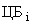 а) в случае если > 0,                     ,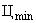 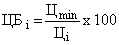 где: - предложение участника закупки, заявка которого оценивается;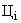  - минимальное предложение из предложений по критерию оценки, сделанных участниками закупки;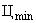 б) в случае если  < 0,                           ,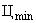 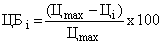 где  - максимальное предложение из предложений по критерию, сделанных участниками закупки.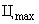 7.  Оценка заявок на участие в открытом конкурсе по критерию оценки «Опыт  исполнения обязательств по договорам (контрактам) на выполнение аналогичных работ/оказание услуг» осуществляется по показателю «Наличие у участника закупки опыта по успешному оказанию услуг/выполнению работ по организации участия в выставочно-ярмарочных, конгрессных, форумных  мероприятиях».  Значение показателя «Наличие у участника закупки опыта по успешному оказанию услуг/выполнению работ  по организации участия в выставочно-ярмарочных, конгрессных, форумных  мероприятиях» должно быть подтверждено участником закупки представленными в составе заявки на участие в Открытом конкурсе копиями  исполненных контрактов и/или договоров за период 2018-2023 гг. на сумму не менее 1 800 000,00 рублей каждый со всеми необходимыми приложениями и копиями соответствующих актов сдачи-приемки оказанных услуг/выполненных работ.Под успешным оказанием услуг/выполнением работ понимается выполнение участником закупки в полном объеме государственных (муниципальных) контрактов  и/или договоров на оказание услуг/выполнение работ  по организации участия в выставочно-ярмарочных, конгрессных, форумных  мероприятиях, включая организацию и оформление выставочных экспозиций, по которым отсутствуют претензии со стороны заказчиков по качеству и стоимости выполненных работ (оказанных услуг), а также отсутствуют судебные решения, ответчиком по которым является участник закупки.Оценка заявок по показателю «Наличие у участника закупки опыта по успешному оказанию услуг/выполнению работ по организации участия в выставочно-ярмарочных, конгрессных, форумных  мероприятиях» осуществляется в соответствии со следующей балльной шкалой оценки:0 баллов – подтверждающие документы не представлены;50 баллов – представлено от 1 до 4 (включительно) копий государственных (муниципальных) контрактов и/или договоров и актов сдачи-приемки оказанных услуг / выполненных работ к ним;100 баллов – представлено 5 и более копий государственных (муниципальных) контрактов и/или договоров и актов сдачи-приемки оказанных услуг / выполненных работ к ним.Оценка заявок производится на основании критериев оценки, величин их значимости, установленных в специальной части. Для оценки заявок по каждому критерию оценки используется 100-балльная шкала оценки. 8.   Оценка заявок на участие в открытом конкурсе по критерию оценки «Соответствие сферы деятельности участника закупки предмету закупки» осуществляется по следующему показателю -  наличие у участника закупки положительной деловой репутации при оказании услуг/выполнении работ сопоставимого характераЗначение критерия оценки «Соответствие сферы деятельности участника закупки предмету закупки» должно быть подтверждено участником закупки представленными в составе заявки на участие в Открытом конкурсе копиями положительных отзывов (в том числе, благодарностями, рекомендательными письмами, грамотами, благодарственными   письмами) в рамках успешного выполнения работ/оказания услуг сопоставимого характера.Под работами/услугами сопоставимого характера понимается выполнение работ/ оказание услуг по организации участия в выставочно-ярмарочных, конгрессных, форумных мероприятиях, включая организацию и оформление выставочных экспозиций.К оценке принимаются положительные отзывы, полученные участником закупки, в том числе руководителем участника закупки или коллективом участника закупки, от государственных, муниципальных органов и учреждений, некоммерческих и коммерческих организаций за выполнение работ/ оказание услуг   сопоставимого характера.Представленные положительные отзывы должны быть полночитаемыми копиями.Оценка заявок по показателю «наличие у участника закупки положительной деловой репутации при выполнении работ/ оказании услуг сопоставимого характера» критерия оценки «Соответствие сферы деятельности участника закупки предмету закупки» осуществляется в соответствии со следующей балльной шкалой оценки:0 положительных отзывов – 0 баллов;1 положительный отзыв – 50 баллов;2 и более положительных отзыва – 100 баллов.9. Оценка заявок на участие в открытом конкурсе по критерию оценки «Кадровая обеспеченность участника закупки специалистами с необходимым уровнем квалификации» присуждается исходя из следующих характеристик, которые подлежат оценке в рамках указанного критерия:- наличие в штате участника закупки сотрудников, имеющих необходимый уровень образования (образование по программе обучения по специальности/направлению «туризм»), которые будут предложены к оказанию услуг при исполнении договора, заключаемого по результатам Открытого конкурса.Значение критерия оценки «Кадровая обеспеченность участника закупки специалистами с необходимым уровнем квалификации» должно быть подтверждено участником Открытого конкурса представленными в составе заявки на участие в Открытом конкурсе копиями дипломов, в т.ч. о профессиональной переподготовке (сертификатами, удостоверениями и др. документами), заверенными участником закупки, и справкой (справка содержит следующие сведения: ФИО, должность, информацию об   образовании, включая квалификацию, сведения о дипломах, аттестатах, сертификатах и пр. (Раздел 3 Документации Форма   № 5).Оценка заявок по критерию «Кадровая обеспеченность участника закупки специалистами с необходимым уровнем квалификации» осуществляется в соответствии со следующей балльной шкалой оценки:0 специалистов  – 0 баллов; 1 специалист  –  60 баллов;2 и более специалистов  –  100 баллов.31Порядок подведения итогов  Открытого конкурсаПорядок  подведения итогов  Открытого конкурса указан в  пункте 19 Раздела 1 Документации. Результаты рассмотрения и оценки заявок на участие в  Открытом конкурсе  фиксируются в протоколе подведения итогов  Открытого конкурса, который должен содержать следующую информацию:дату подписания протокола;наименование  Открытого конкурса;сведения о начальной (максимальной) цене договора;количество поданных Заявок, а также дата и время регистрации каждой такой Заявки;идентификационные номера Заявок, поданных в отношении закупки;решение о допуске Участников к участию в Открытом конкурсе либо об отказе им в допуске к участию в Открытом конкурсе, в том числе:- количество Заявок, которые отклонены;- основания отклонения каждой Заявки с указанием положений Документации, которым не соответствует такая Заявка;порядковые номера Заявок в порядке уменьшения степени выгодности содержащихся в них условий исполнения договора, включая информацию о ценовых предложениях Участников;результаты рассмотрения и оценки Заявок с указанием решения о присвоении каждой Заявке значения по каждому из предусмотренных критериев оценки Заявок;наименование (для юридического лица) или ФИО (для физического лица) Участника, с которым планируется заключить договор;сведения о цене договора, заключаемого с Участником закупки, с которым принято решение заключить договор;причины, по которым Открытый конкурс признан несостоявшимся или завершенным без определения Исполнителя, в случае признания его таковым;    12. иная информация, размещаемая в протоколе по решению Заказчика.Решение о подведении итогов  Открытого конкурса размещается на Сайте Заказчика  не позднее 3 (трех) рабочих дней со дня  подписания протокола подведения итогов  Открытого конкурса всеми членами Закупочной комиссии, присутствовавшими на заседании. В решении о подведении итогов Открытого конкурса указывается информация, предусмотренная подпунктами 1-12 настоящего пункта, за исключением наименования (для юридического лица) или фамилии, имени, отчества (при наличии) (для физического лица) Участника с которым планируется заключить договор, вместо которых указывается идентификационный номер заявки такого Участника.32Возможность отбора нескольких ИсполнителейНе предусмотрена33Сведения о праве Заказчика отказаться от проведения  Открытого конкурса  и завершить  Открытый конкурс без заключения договораЗаказчик имеет право без объяснения причин принять решение об отмене Открытого конкурса в любое время до размещения на Сайте Заказчика решения о подведении итогов Открытого конкурса, не неся при этом никакой ответственности перед Участниками за расходы и (или) убытки, понесенные ими в связи с участием в  Открытом конкурсе.Решение об отмене  Открытого конкурса размещается на Сайте Заказчика в срок не позднее 1 (одного) рабочего дня со дня принятия такого решения.Открытый конкурс считается отмененным с момента размещения решения о его отмене на Сайте Заказчика.34Порядок заключения договора по результатам  Открытого конкурсаВ соответствии с пунктом 20 Раздела 1 Документации35Срок, в течение которого победитель   Открытого конкурса   или иной его участник, с которым заключается договор, должен подписать договорНе позднее 3 (трех) календарных дней с даты получения от Заказчика проекта Договора№п\пНаименование услугиХарактеристики оказываемой услугиЕд. изм.КоличествоЦена за единицу,рубСтоимость,руб.№Наименование Заказчика№ и дата заключения контракта/договораНаименование предмета закупкиНомер и дата акта (ов) оказания услугЦена1.2…Суммарная стоимость исполненных участником контрактов/договоров:Суммарная стоимость исполненных участником контрактов/договоров:Суммарная стоимость исполненных участником контрактов/договоров:Суммарная стоимость исполненных участником контрактов/договоров:Суммарная стоимость исполненных участником контрактов/договоров:№ п/пФамилия, имя, отчество работникаСведения об образовании, квалификации, сведения о дипломах, аттестатах, сертификатах и пр.ДолжностьНомер и дата трудового договора, заключенного              с сотрудником12…№п/пСсылка на часть и пункт Документации, положения которого следует разъяснитьСодержание запроса на разъяснение положений Документации 1.2....              г. Ростов-на-Дону                                                                   «___»___________ 2023 г.ЗАКАЗЧИК:                    исполнитель:  Автономная некоммерческая организация «Агентство по туризму и деловым коммуникациям Ростовской области»Юридический адрес: 344003,г. Ростов-на-Дону, ул. Лермонтовская, д.89АФактический адрес: 344003, г. Ростов-на-Дону, ул. Лермонтовская, д.89А офис 4ИНН/КПП 6163214634/616501001e-mail: director@art-ro.ruПлатежные реквизиты:    Р/сч  40703810605250000017 Филиал Южный ПАО Банк «ФК Открытие»___________/ _____________М.П. (подпись)  ___________/ _______________  М.П.                            (подпись)(при наличии) ЗАКАЗЧИК:ИСПОЛНИТЕЛЬ:Должность, ФИОДолжность, ФИО_______________________(Подпись)_______________________(Подпись)МПМП(при наличии)№ п/пНаименование оказываемых услугЕд. изм.Цена за ед.изм.Кол-воСтоимость (руб.)ИТОГО:ИТОГО:ИТОГО:ИТОГО:ИТОГО:____________ЗАКАЗЧИК:ИСПОЛНИТЕЛЬ:Должность, ФИОДолжность, ФИО_______________________(Подпись)_______________________(Подпись)МПМП(при наличии)№ п/пНаименование оказываемой услугиЕд. изм. Цена за ед. изм. (руб.)КоличествоСтоимость        (руб.)ЗАКАЗЧИК:ИСПОЛНИТЕЛЬ:Должность, ФИОДолжность, ФИО_______________________(Подпись)_______________________		(Подпись)МПМП(при наличии)№ п/пНаименование Исполни-тель 1(Исх.от 07.07.2023№ 16)Исполни-тель 2(Исх.от 07.07.2023№ 42)Исполни-тель 3 (Исх. от 10.07.2023№ 100723) Коли-чество Средняя цена(рубли)1Оказание услуг  по организации участия Ростовской области во втором саммите Россия – Африка, Экономическом и   гуманитарном форуме Россия – Африка3 800 000,00   4 150 000,004 000 000,00 33 983 333,33 ИТОГОИТОГОИТОГОИТОГОИТОГО3 983 333,33 